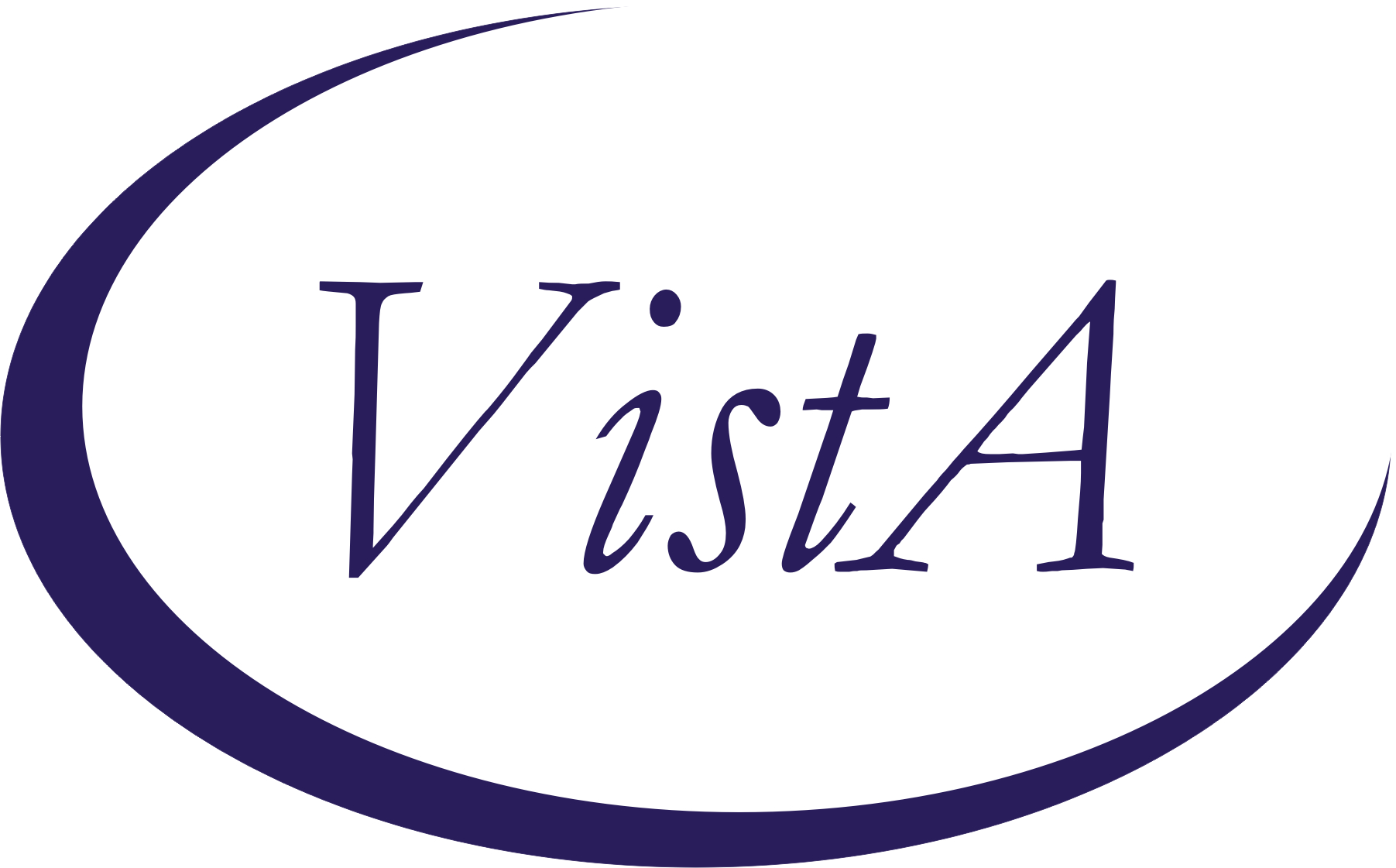 Update _2_0_367Clinical RemindersVA-ONC LUNG CANCER FOLLOW UP AND CONSULTInstall GuideAugust 2023Product DevelopmentOffice of Information TechnologyDepartment of Veterans AffairsTable of ContentsIntroduction	1Pre-Install	1Install Details	20Install Example	20Post Installation	27IntroductionThe purpose of these lung cancer follow-up and consult templates is to standardize follow-up care, regulate data capture, and to acquire the required documentation as determined by the National Oncology Program (NOP). Every VA with an Oncology program should be utilizing these notes to ensure standardized data capture for NOP dashboards.In addition, the lung cancer clinical pathways are included the follow-up notes/consult reports to facilitate ease of use. Oncology Clinical Pathways (CPs) are decision-support tools that translate published evidence into standardized treatment process maps to help guide cancer treatment decisions. Oncology CPs are different from treatment guidelines, as CPs recommend a standard treatment based on efficacy, toxicity, and cost. VA Oncology CPs are developed by an interdisciplinary subject matter expert (SME) group and approved by national program offices. The lung cancer follow-up reminder dialogs were built with the Cerner APSO (assessment, plan, subjective, objective) format. Furthermore, there are only 2 required mandatory fields. The 5 reminder dialog templates will be utilized by all VA medical centers with an Oncology service. Additionally, the 5 reminder dialog templates will also be used as consult reports and utilized by all Oncology providers:Nurse PractitionersPhysician AssistantsResidentsFellowsPhysiciansVHA Directive 1415 requires that all sites use the National Oncology templates. If your site does not provide oncology services, the site must request a waiver to exempt it from the requirement to use the National Oncology templates. The waiver can be requested by emailing REDACTEDPre-InstallUsing the VistA menu Reminder Dialog Manager, Reminder Dialog, change your view to elements and do an inquire/print on the following reminder dialog elements, you will need to use this as a reference to use when adding the following orderable items during post-install. You may not have anything mapped to these elements. This was an optional step in the previous lung pathways install.• VA-ONC RADIATION ONCOLOGY CONSULT • VA-ONC LUNG REFER TO PALLIATIVE CARE • VAL-ONC LUNG IVB POS 1ST OTHER • VA-ONC HOSPICE REFERRAL • VA-ONC LUNG SURGICAL CONSULT • VA-EL ONC LUNG ON PDL1 • VA-EL ONC LUNG PTHWY NGS ON • VA-EL ONC LUNG PTHWY LIQUID BIOPSY UPDATE_2_0_367 contains 1 Reminder Exchange entry: UPDATE_2_0_367 VA-ONC LUNG CANCER FOLLOW UP AND CONSULT REPORT The exchange file contains the following components:REMINDER GENERAL FINDINGSVIEW PROGRESS NOTE TEXT                               TEMPLATE FIELD                             VA-ONC CN PREVIOUS NOTE VIEW           VA-ONC PRESUMPTIVE CONDITIONS          VA-ONC PATHWAYS SHAREPOINT             VA-ONC NPOP SHAREPOINT                 VA-ONC CLINICAL TRIAL                  VA-ONC OFF REASON TXT                  VA-ONC TREATMENT REASON                VA-ONC WP 2 LINES                      EDIT 55+                               TELEHEALTH EMERGENCIES VA LOCATIONS    TELEHEALTH EMERGENCIES NON-VA LOCATIONSVA-ONC VAMC SITE NAME                  TEXT (1-50 CHAR)                       VA-ONC CN EMOTIONAL WB                 DATE                                   VA-ONC CN LUNG CHIEF COMPLAINT         HEALTH FACTORS                                            VA-REMINDER UPDATES [C]                            VA-UPDATE_2_0_367                                  VA-ONC CN [C]                                      VA-ONC CN LUNG                                     VA-ONC LUNG SCLC LIMITED STAGE 1ST LINE PATHWAY [C]                                                VA-ONC LUNG SCLC LIMITED SUB PS3-4 OFF PATH RSN    VA-ONC LUNG SCLC LIMITED SUB PS3-4 OFF PATH TX     VA-ONC LUNG SCLC LIMITED SUB PS3-4 MRI SURVEILLANCE                                       VA-ONC LUNG SCLC LIMITED SUB PS3-4 CLINICAL TRIAL  VA-ONC LUNG SCLC LIMITED SUB NO PROG OFF PATH RSN  VA-ONC LUNG SCLC LIMITED SUB NO PROG OFF PATH TX   VA-ONC LUNG SCLC LIMITED SUB NO PROG REFER RAD ONC VA-ONC LUNG SCLC LIMITED SUB NO PROG CLINICAL TRIAL                                              VA-ONC LUNG SCLC LIMITED INITIAL OFF PATH RSN      VA-ONC LUNG SCLC LIMITED INITIAL OFF PATH TX       VA-ONC LUNG SCLC LIMITED INITIAL CIS+ETO+CHEST RAD VA-ONC LUNG SCLC LIMITED INITIAL CLINICAL TRIAL    VA-ONC LUNG SCLC LIMITED INITIAL CONTRA OFF PATH RSN                                                VA-ONC LUNG SCLC LIMITED INITIAL CONTRA OFF PATH TX                                                 VA-ONC LUNG SCLC LIMITED INITIAL CONTRA CARBO+ETO+CHEST RAD                                VA-ONC LUNG SCLC LIMITED INITIAL CONTRA CLINICAL TRIAL                                              VA-ONC LUNG SQUAMOUS RELAPSE PATHWAY [C]           VA-ONC LUNG SQR 2ND IMMUNO AMEN RAD OFF PATH REASON                                             VA-ONC LUNG SQR 3RD LINE NOT AMEN RAD OFF PATH REASON                                             VA-ONC LUNG SQR 3RD LINE NOT AMEN RAD OFF PATH TX  VA-ONC LUNG SQR 3RD LINE NOT AMEN RAD REFER PALL CARE                                               VA-ONC LUNG SQR 3RD LINE NOT AMEN RAD CLINICAL TRIAL                                              VA-ONC LUNG SQR 3RD LINE AMEN RAD OFF PATH REASON  VA-ONC LUNG SQR 3RD LINE AMEN RAD OFF PATH TX      VA-ONC LUNG SQR 3RD LINE AMEN RAD REFER RAD ONC    VA-ONC LUNG SQR 3RD LINE AMEN RAD CLINICAL TRIAL   VA-ONC LUNG SQR 2ND IMMUNO NOT AMEN RAD OFF PATH REASON                                             VA-ONC LUNG SQR 2ND IMMUNO NOT AMEN RAD OFF PATH TX                                                 VA-ONC LUNG SQR 2ND IMMUNO NOT AMEN RAD CARBO+PACLITAXEL                                   VA-ONC LUNG SQR 2ND IMMUNO NOT AMEN RAD CLINICAL TRIAL                                              VA-ONC LUNG SQR 2ND IMMUNO AMEN RAD OFF PATH TX    VA-ONC LUNG SQR 2ND IMMUNO AMEN RAD REFER RAD ONC  VA-ONC LUNG SQR 2ND IMMUNO AMEN RAD CLINICAL TRIAL VA-ONC LUNG SQR 2ND CHEMO+/-IMMUNO NOT AMEN RAD OFF PATH RSN                                       VA-ONC LUNG SQR 2ND CHEMO+/-IMMUNO NOT AMEN RAD OFF PATH TX                                        VA-ONC LUNG SQR 2ND CHEMO+/-IMMUNO NOT AMEN RAD DOCETAXEL                                          VA-ONC LUNG SQR 2ND CHEMO+/-IMMUNO NOT AMEN RAD CLINICAL TRIAL                                     VA-ONC LUNG SQR 2ND CHEMO+/-IMMUNO AMEN RAD OFF PATH REASON                                        VA-ONC LUNG SQR 2ND CHEMO+/-IMMUNO AMEN RAD OFF PATH TX                                            VA-ONC LUNG SQR 2ND CHEMO+/-IMMUNO AMEN RAD REFER RAD ONC                                            VA-ONC LUNG SQR 2ND CHEMO+/-IMMUNO AMEN RAD CLINICAL TRIAL                                     ONCOLOGY (ONC) LUNG CANCER TREATMENTS [C]          ONC LUNG PALLIATIVE REFERRAL                       VA-ONC LUNG SCLC RELAPSE PATHWAY [C]               VA-ONC LUNG SCLC RELAPSE >6M OFF PATH RSN          VA-ONC LUNG SCLC RELAPSE >6M OFF PATH TX           VA-ONC LUNG SCLC RELAPSE >6M CARBO+ETO             VA-ONC LUNG SCLC RELAPSE >6M CLINICAL TRIAL        VA-ONC LUNG SCLC RELAPSE PS 3-4 OFF PATH RSN       VA-ONC LUNG SCLC RELAPSE PS 3-4 OFF PATH TX        VA-ONC LUNG SCLC RELAPSE PS 3-4 REFER HOSPICE      VA-ONC LUNG SCLC RELAPSE PS 3-4 CLINICAL TRIAL     VA-ONC LUNG SCLC RELAPSE PS 0-1-2 OFF PATHWAY RSN  VA-ONC LUNG SCLC RELAPSE PS 0-1-2 OFF PATHWAY TX   VA-ONC LUNG SCLC RELAPSE PS 0-1-2 LURBINECTEDIN    VA-ONC LUNG SCLC RELAPSE PS 0-1-2 CLINICAL TRIAL   VA-ONC LUNG SCLC RELAPSE >6M CARBO+ETO+ATEZ        VA-ONC LUNG SCLC EXTENSIVE STAGE CLINICAL PATHWAY [C]                                                VA-ONC LUNG SCLC EXT SUB NO PROG OFF PATH RSN      VA-ONC LUNG SCLC EXT SUB NO PROG OFF PATH TX       VA-ONC LUNG SCLC EXT SUB NO PROG MAIN ATEZO        VA-ONC LUNG SCLC EXT SUB NO PROG CLINICAL TRIAL    VA-ONC LUNG SCLC EXT INI IMMUNO OFF PATH RSN       VA-ONC LUNG SCLC EXT INI IMMUNO OFF PATH TX        VA-ONC LUNG SCLC EXT INI IMMUNO REFER HOSPICE      VA-ONC LUNG SCLC EXT INI IMMUNO CLINICAL TRIAL     VA-ONC LUNG SCLC EXT INI CHEMO OFF PATH RSN        VA-ONC LUNG SCLC EXT INI CHEMO OFF PATH TX         VA-ONC LUNG SCLC EXT INI CHEMO CARBO+ETO           VA-ONC LUNG SCLC EXT INI CHEMO CLINICAL TRIAL      VA-ONC LUNG SCLC EXT INI CHEMO/IMMUNO OFF PATH RSN VA-ONC LUNG SCLC EXT INI CHEMO/IMMUNO OFF PATH TX  VA-ONC LUNG SCLC EXT INI CHEMO/IMMUNO CARBO+ETO+ATEZO                                    VA-ONC LUNG SCLC EXT INI CHEMO/IMMUNO CLINICAL TRIAL                                              VA-ONC LUNG SCLC EXT SYMPTOM METS OFF PATH RSN     VA-ONC LUNG SCLC EXT SYMPTOM METS OFF PATH TX      VA-ONC LUNG SCLC EXT SYMPTOM METS CLINICAL TRIAL   VA-ONC LUNG SCLC EXT SYMPTOM METS REFER RAD ONC    VA-ONC LUNG SCLC INCIDENTAL DISCOVERY PATHWAY [C]  VA-ONC LUNG SCLC INCIDENTAL INCOMPLETE RESECT OFF PATH RSN                                           VA-ONC LUNG SCLC INCIDENTAL INCOMPLETE RESECT OFF PATH TX                                            VA-ONC LUNG SCLC INCIDENTAL INCOMPLETE RESECT CIS+ETO+RAD                                        VA-ONC LUNG SCLC INCIDENTAL INCOMPLETE RESECT CLINICAL TRIAL                                     VA-ONC LUNG SCLC INCIDENTAL COMPLETE RESECT OFF PATH RSN                                           VA-ONC LUNG SCLC INCIDENTAL COMPLETE RESECT OFF PATH TX                                            VA-ONC LUNG SCLC INCIDENTAL COMPLETE RESECT CIS+ETO                                            VA-ONC LUNG SCLC INCIDENTAL COMPLETE RESECT CLINICAL TRIAL                                     VA-ONC LUNG NSCLC STAGE IVA M1B/M1A PATHWAY [C]    VA-ONC LUNG IVA M1B/M1A AMEN DEF TX OFF PATHWAY REASON                                             VA-ONC LUNG IVA M1B/M1A AMEN DEF TX OFF PATHWAY TX VA-ONC LUNG IVA M1B/M1A AMEN DEF TX REFER RAD ONC/ONC/SURG                                       VA-ONC LUNG IVA M1B/M1A AMEN DEF TX CLINICAL TRIAL VA-ONC LUNG NON-SQUAMOUS RELAPSE PATHWAY [C]       VA-ONC LUNG NSR 3RD LINE AMEN RAD OFF PATH RSN     VA-ONC LUNG NSR 3RD LINE AMEN RAD OFF PATH TX      VA-ONC LUNG NSR 3RD LINE AMEN RAD ONC              VA-ONC LUNG NSR 3RD LINE AMEN RAD CLINICAL TRIAL   VA-ONC LUNG NSR 2ND IMMUNO AMEN RAD OFF PATH RSN   VA-ONC LUNG NSR 2ND IMMUNO AMEN RAD OFF PATH TX    VA-ONC LUNG NSR 2ND IMMUNO AMEN RAD ONC            VA-ONC LUNG NSR 2ND IMMUNO AMEN RAD CLINICAL TRIAL VA-ONC LUNG NSR 2ND CHEMO+/-IMMUNO AMEN RAD OFF PATH RSN                                           VA-ONC LUNG NSR 2ND CHEMO+/-IMMUNO AMEN RAD OFF PATH TX                                            VA-ONC LUNG NSR 2ND CHEMO+/-IMMUNO AMEN RAD ONC    VA-ONC LUNG NSR 2ND CHEMO+/-IMMUNO AMEN RAD CLINICAL TRIAL                                     VA-ONC LUNG NSR 2ND CHEMO+/-IMMUNO EGFR EXON 20 INS MOBOCERTINIB                                   VA-ONC LUNG NSR 2ND S/P IMMUNO PROG EGFREX20 MOBOCERTINIB                                       VA-ONC LUNG NSR 2ND CHEMO+/-IMMUNO HER2 OFF PATH RSN                                                VA-ONC LUNG NSR 2ND CHEMO+/-IMMUNO HER2 OFF PATH TX                                                 VA-ONC LUNG NSR 2ND CHEMO+/-IMMUNO HER2 TRASTUZUMAB                                        VA-ONC LUNG NSR 2ND CHEMO+/-IMMUNO HER2 CLINICAL TRIAL                                              VA-ONC LUNG NSR 2ND S/P IMMUNO PROG HER2 OFF PATH RSN                                                VA-ONC LUNG NSR 2ND S/P IMMUNO PROG HER2 OFF PATH TX                                                 VA-ONC LUNG NSR 2ND S/P IMMUNO PROG HER2 TRASTUZUMAB                                        VA-ONC LUNG NSR 2ND S/P IMMUNO PROG HER2 CLINICAL TRIAL                                              VA-ONC LUNG NSR 2ND CHEMO+/-IMMUNO KRAS G12 SOTORASIB                                          VA-ONC LUNG NSR 2ND S/P IMMUNO PROG NO KRASG12/EGFREX20 OFF RSN                           VA-ONC LUNG NSR 2ND S/P IMMUNO PROG NO KRASG12/EGFRX20 OFF TX                             VA-ONC LUNG NSR 2ND S/P IMMUNO PROG NO KRASG12/EGFREX20 DOC                               VA-ONC LUNG NSR 2ND S/P IMMUNO PROG NO KRASG12/EGFREX20 CLIN TR                           VA-ONC LUNG NSR 2ND S/P IMMUNO PROG EGFREX20 OFF PATH REASON                                        VA-ONC LUNG NSR 2ND S/P IMMUNO PROG EGFREX20 OFF PATH TREATMENT                                     VA-ONC LUNG NSR 2ND S/P IMMUNO PROG EGFREX20 AMIVANTAMAB                                        VA-ONC LUNG NSR 2ND S/P IMMUNO PROG EGFREX20 CLIN TRIAL                                              VA-ONC LUNG NSR 2ND CHEMO+/-IMMUNO NO KRASG12/EGFREX20 OFF RSN                           VA-ONC LUNG NSR 2ND CHEMO+/-IMMUNO NO KRASG12/EGFREX20 OFF TX                            VA-ONC LUNG NSR 2ND CHEMO+/-IMMUNO NO KRASG12/EGFREX20 DOCETAXEL                         VA-ONC LUNG NSR 2ND CHEMO+/-IMMUNO NO KRASG12/EGFREX20 CLIN TR                           VA-ONC LUNG NSR 2ND S/P IMMUNO PROG KRAS G12C OFF PATH RSN                                           VA-ONC LUNG NSR 2ND IMMUNO ALONE OFF PATHWAY REASON                                             VA-ONC LUNG NSR 2ND CHEMO+/-IMMUNO EGFR EXON 20 INS OFF PATH RSN                                   VA-ONC LUNG NSR 3RD LINE PREV DOCETAXEL OFF PATHWAY REASON                                     VA-ONC LUNG NSR 3RD LINE NO PREV DOCE TX OFF PATH REASON                                             VA-ONC LUNG NSR 2ND CHEMO+/-IMMUNO KRAS G12 OFF PATH REASON                                        VA-ONC LUNG NSR 3RD LINE PREV DOCETAXEL OFF PATHWAY TX                                         VA-ONC LUNG NSR 3RD LINE PREV DOCETAXEL REFER TO  HOSPICE                                            VA-ONC LUNG NSR 3RD LINE PREV DOCETAXEL CLINICAL TRIAL                                              VA-ONC LUNG NSR 3RD LINE NO PREV DOCE TX OFF PATH TX                                                 VA-ONC LUNG NSR 3RD LINE NO PREV DOCE TX DOCETAXEL VA-ONC LUNG NSR 3RD LINE NO PREV DOCE TX CLINICAL TRIAL                                              VA-ONC LUNG NSR 2ND S/P IMMUNO PROG KRAS G12C OFF PATH TX                                            VA-ONC LUNG NSR 2ND S/P IMMUNO PROG KRAS G12C SOTORASIB                                          VA-ONC LUNG NSR 2ND S/P IMMUNO PROG KRAS G12C CLIN TRIAL                                         VA-ONC LUNG NSR 2ND IMMUNO ALONE OFF PATHWAY TX    VA-ONC LUNG NSR 2ND IMMUNO ALONE CARBOPLATIN+PEMET REXED                                              VA-ONC LUNG NSR 2ND CHEMO+/-IMMUNO EGFR EXON 20 INS OFF PATH TX                                    VA-ONC LUNG NSR 2ND IMMUNO ALONE CLINICAL TRIAL    VA-ONC LUNG NSR 2ND CHEMO+/-IMMUNO EGFR EXON 20 INS CLIN TRIAL                                     VA-ONC LUNG NSR 2ND CHEMO+/-IMMUNO KRAS G12 OFF PATH TX                                            VA-ONC LUNG NSR 2ND CHEMO+/-IMMUNO EGFR EXON 20 INS AMIVANTAMAB                                    VA-ONC LUNG NSR 2ND CHEMO+/-IMMUNO KRAS G12 CLINICAL TRIAL                                     VA-ONC LUNG IVA/IVB MUTATION NEGATIVE PATHWAY [C]  VA-ONC LUNG IVA/IVB NEG MUT NO /CHEMO/IMMUNO OFF PATHWAY REASON                                     VA-ONC LUNG IVA/IVB NEG MUT NO CHEMO/IMMUNO OFF PATHWAY TX                                         VA-ONC LUNG IVA/IVB NEG MUT NO CHEMO/IMMUNO HOSPICE                                            VA-ONC LUNG IVA/IVB NEG MUT NO CHEMO/IMMUNO CLINICAL TRIAL                                     VA-ONC LUNG IVA/IVB NEG MUT PDL1>=50 CHEMO PEMBROLIZUMAB ALONE                                VA-ONC LUNG IVA/IVB NEG MUT NO IMMUNO OFF PATHWAY TX                                                 VA-ONC LUNG IVA/IVB NEG MUT NO IMMUNO CLINICAL TRIAL                                              VA-ONC LUNG IVA/IVB NEG MUT NO IMMUNO OFF PATHWAY REASON                                             VA-ONC LUNG IVA/IVB NEG MUT NO IMMUNO CARBO+PEM    VA-ONC LUNG IVA/IVB NEG MUT PDL1>=50 CHEMO OFF PATHWAY REASON                                     VA-ONC LUNG IVA/IVB NEG MUT PDL1>1 NO CHEMO OFF PATHWAY REASON                                     VA-ONC LUNG IVA/IVB NEG MUT PDL1<50 CHEMO OFF PATHWAY REASON                                     VA-ONC LUNG IVA/IVB NEG MUT PDL1>1 NO CHEMO OFF PATHWAY TX                                         VA-ONC LUNG IVA/IVB NEG MUT PDL1>1 NO CHEMO PEMBRO ALONE                                       VA-ONC LUNG IVA/IVB NEG MUT PDL1>=50 CHEMO OFF PATHWAY TX                                         VA-ONC LUNG IVA/IVB NEG MUT PDL1>=50 CHEMO CLINICAL TRIAL                                     VA-ONC LUNG IVA/IVB NEG MUT PDL1>1 NO CHEMO CLINICAL TRIAL                                     VA-ONC LUNG IVA/IVB NEG MUT PDL1>=50 CHEMO EMBRO+CARBO+PEMETREX                              VA-ONC LUNG IVA/IVB NEG MUT PDL1<50 CHEMO OFF PATHWAY TX                                         VA-ONC LUNG IVA/IVB NEG MUT PDL1<50 CHEMO PEMBRO+CARBO+PEMETREX                              VA-ONC LUNG IVA/IVB NEG MUT PDL1<50 CHEMO CLINICAL TRIAL                                     VA-ONC LUNG IVA/IVB MUTATION POSITIVE PATHWAY [C]  VA-ONC LUNG IVA/IVB SUB POS MUT EGFR 19/21 L858R OFF PATH REASON                                    VA-ONC LUNG IVA/IVB SUB POS MUT EGFR 19/21 L858R FF PATH TX                                        VA-ONC LUNG IVA/IVB SUB POS MUT EGFR 19/21 L858R DOCETAXEL                                          VA-ONC LUNG IVA/IVB SUB POS MUT EGFR 19/21 L858R CLINICAL TRIAL                                     VA-ONC LUNG IVA/IVB SUB POS MUT ALL OTHER MUT OFF PATHWAY RSN                                        VA-ONC LUNG IVA/IVB SUB POS MUT ALK GENE FUSION OFF PATHWAY RSN                                    VA-ONC LUNG IVA/IVB 2ND POS MUT ALL OTHER MUT OFF PATHWAY REASON                                     VA-ONC LUNG IVA/IVB 2ND POS MUT EXON19/21 L858R OFF PATHWAY RSN                                    VA-ONC LUNG IVA/IVB 2ND POS MUT ALK GENE FUSION OFF PATHWAY RSN                                    VA-ONC LUNG IVA/IVB 1ST POS MUT ROS1 GENE FUSION OFF PATHWAY RSN                                    VA-ONC LUNG IVA/IVB 1ST POS MUT RET REARRANGE OFF PATHWAY REASON                                     VA-ONC LUNG IVA/IVB 1ST POS MUT NTRK GENE FUSION OFF PATHWAY RSN                                    VA-ONC LUNG IVA/IVB 1ST POS MUT MET EXON 14 SKIP OFF PATHWAY RSN                                    VA-ONC LUNG IVA/IVB 1ST POS MUT EGFR 19/21 L858R OFF PATHWAY RSN                                    VA-ONC LUNG IVA/IVB 1ST POS MUT BRAF V600E OFF PATHWAY REASON                                     VA-ONC LUNG IVA/IVB 1ST POS MUT ALK GENE FUSION OFF PATHWAY RSN                                    VA-ONC LUNG IVA/IVB 1ST POS MUT NTRK GENE FUSION ENTRECTINIB                                        VA-ONC LUNG IVA/IVB SUB POS MUT ALL OTHER MUT OFF PATHWAY TX                                         VA-ONC LUNG IVA/IVB SUB POS MUT ALL OTHER MUT DOCETAXEL                                          VA-ONC LUNG IVA/IVB SUB POS MUT ALL OTHER MUT CLINICAL TRIAL                                     VA-ONC LUNG IVA/IVB SUB POS MUT ALK GENE FUSION OFF PATHWAY TX                                     VA-ONC LUNG IVA/IVB SUB POS MUT ALK GENE FUSION DOCETAXEL                                          VA-ONC LUNG IVA/IVB SUB POS MUT ALK GENE FUSION CARBO+PEM+/-CI                                     VA-ONC LUNG IVA/IVB SUB POS MUT ALK GENE FUSION CLINICAL TRIAL                                     VA-ONC LUNG IVA/IVB 2ND POS MUT ALL OTHER MUT OFF PATHWAY TX                                         VA-ONC LUNG IVA/IVB 2ND POS MUT ALL OTHER MUT CARBO+PEM+/-CI                                     VA-ONC LUNG IVA/IVB 2ND POS MUT ALL OTHER MUT CLINICAL TRIAL                                     VA-ONC LUNG IVA/IVB 2ND POS MUT ALK GENE FUSION OFF PATHWAY TX                                     VA-ONC LUNG IVA/IVB 2ND POS MUT ALK GENE FUSION LORLATINIB                                         VA-ONC LUNG IVA/IVB 2ND POS MUT ALK GENE FUSION CLINICAL TRIAL                                     VA-ONC LUNG IVA/IVB 2ND POS MUT EXON19/21 L858R OFF PATHWAY TX                                     VA-ONC LUNG IVA/IVB 2ND POS MUT EXON19/21 L858R CARBO+PEM+/-CI                                     VA-ONC LUNG IVA/IVB 2ND POS MUT EXON19/21 L858R CLINICAL TRIAL                                     VA-ONC LUNG IVA/IVB 1ST POS MUT NON STANDARD NPOP CONSULT                                            VA-ONC LUNG IVA/IVB 1ST POS MUT NTRK GENE FUSION OFF PATHWAY TX                                     VA-ONC LUNG IVA/IVB 1ST POS MUT NTRK GENE FUSION CLINICAL TRIAL                                     VA-ONC LUNG IVA/IVB 1ST POS MUT BRAF V600E OFF PATHWAY TX                                         VA-ONC LUNG IVA/IVB 1ST POS MUT BRAF V600E DABRAFENIB+TRAMETINIB                              VA-ONC LUNG IVA/IVB 1ST POS MUT BRAF V600E CLINICAL TRIAL                                     VA-ONC LUNG IVA/IVB 1ST POS MUT ROS1 GENE FUSION OFF PATHWAY TX                                     VA-ONC LUNG IVA/IVB 1ST POS MUT ROS1 GENE FUSION ENTRECTINIB                                        VA-ONC LUNG IVA/IVB 1ST POS MUT ROS1 GENE FUSION CLINICAL TRIAL                                     VA-ONC LUNG IVA/IVB 1ST POS MUT RET REARRANGE OFF PATHWAY TX                                         VA-ONC LUNG IVA/IVB 1ST POS MUT RET REARRANGE SELPERCATNIB                                       VA-ONC LUNG IVA/IVB 1ST POS MUT RET REARRANGE CLINICAL TRIAL                                     VA-ONC LUNG IVA/IVB 1ST POS MUT MET EXON 14 SKIP OFF PATHWAY TX                                     VA-ONC LUNG IVA/IVB 1ST POS MUT MET EXON 14 SKIP CAPMATINIB                                         VA-ONC LUNG IVA/IVB 1ST POS MUT MET EXON 14 SKIP CLINICAL TRIAL                                     VA-ONC LUNG IVA/IVB 1ST POS MUT ALK GENE FUSION OFF PATHWAY TX                                     VA-ONC LUNG IVA/IVB 1ST POS MUT ALK GENE FUSION ALECTINIB                                          VA-ONC LUNG IVA/IVB 1ST POS MUT ALK GENE FUSION CLINICAL TRIAL                                     VA-ONC LUNG IVA/IVB 1ST POS MUT EGFR 19/21 L858R OFF PATHWAY TX                                     VA-ONC LUNG IVA/IVB 1ST POS MUT EGFR 19/21 L858R OSIMERTINIB                                        VA-ONC LUNG IVA/IVB 1ST POS MUT EGFR 19/21 L858R CLINICAL TRIAL                                     VA-ONC LUNG SQUAMOUS STAGE IVB PATHWAY [C]         VA-ONC LUNG SQUIVB PDL1 >=50% PEM ALONE            VA-ONC LUNG SQUIVB NO IMMUNO\NO CHEMO OFF PATH REASON                                             VA-ONC LUNG SQUIVB NO IMMUNO\NO CHEMO OFF PATH TX  VA-ONC LUNG SQUIVB NO IMMUNO\NO CHEMO REFER HOSPICE                                            VA-ONC LUNG SQUIVB NO IMMUNO\NO CHEMO CLINICAL TRIAL                                              VA-ONC LUNG SQUIVB PD-L1>=1% IMMUNO ONLY OFF PATH REASON                                             VA-ONC LUNG SQUIVB PD-L1>=1% IMMUNO ONLY OFF PATH TX                                                 VA-ONC LUNG SQUIVB PD-L1>=1% IMMUNO ONLY PEMBRO    VA-ONC LUNG SQUIVB PD-L1>=1% IMMUNO ONLY CLINICAL TRIAL                                              VA-ONC LUNG SQUIVB CHEMO ONLY OFF PATH REASON      VA-ONC LUNG SQUIVB CHEMO ONLY OFF PATH TX          VA-ONC LUNG SQUIVB CHEMO ONLY CARBO+PAC            VA-ONC LUNG SQUIVB CHEMO ONLY CLINICAL TRIAL       VA-ONC LUNG SQUIVB PDL1 >=50% OFF PATHWAY REASON   VA-ONC LUNG SQUIVB PDL1 >=50% OFF PATHWAY TX       VA-ONC LUNG SQUIVB PDL1 >=50% PEM+CARBO+PAC +PEM MAIN                                               VA-ONC LUNG SQUIVB PDL1 >=50% CLINICAL TRIAL       VA-ONC LUNG SQUIVB PDL1 0-49% OFF PATHWAY REASON   VA-ONC LUNG SQUIVB PDL1 0-49% OFF PATHWAY TX       VA-ONC LUNG SQUIVB PDL1 0-49% PEM+CARBO+PAC        VA-ONC LUNG SQUIVB PDL1 0-49% CLINICAL TRIAL       VA-ONC LUNG SQUIVB SYMPTOMATIC REFER RAD ONC       VA-ONC LUNG METASTATIC NSCLC MOLECULAR TESTING [C] VA-ONC LUNG TISSUE SUFFICIENCY UNKNOWN             VA-ONC LUNG CGP ORDER FUTURE DATE                  VA-ONC LUNG PD-L1 ORDER FUTURE DATE                VA-ONC LUNG LIQUID BIOPSY: ON PATH                 VA-ONC LUNG TISSUE SUFFICIENT: OFF PATH            VA-ONC LUNG REASSESS: ON PATH                      VA-ONC LUNG REPEAT BIOPSY: ON PATH                 VA-ONC LUNG TISSUE SUFFICIENT: ON PATH             VA-ONC LUNG CGP ORDER: OFF PATH                    VA-ONC LUNG CGP ORDER: ON PATH                     VA-ONC LUNG PD-L1 ORDER: OFF PATH                  VA-ONC LUNG PD-L1 ORDER: ON PATH                   VA-ONC LUNG NSCLC STAGE III UNRESECTABLE CLINICAL PATHWAY [C]                                        VA-ONC LUNG NSCLC III UNRESECT S/P CHEMO OFF PATH RSN                                                VA-ONC LUNG NSCLC III UNRESECT S/P CHEMO OFF PATH TX                                                 VA-ONC LUNG NSCLC III UNRESECT S/P CHEMO SURVEILLANCE                                       VA-ONC LUNG NSCLC III UNRESECT S/P CHEMO CLINICAL TRIAL                                              VA-ONC LUNG NSCLC III UNRESECT SUB NO IMMUNO OFF PATH RSN                                           VA-ONC LUNG NSCLC III UNRESECT SUB NO IMMUNO OFF PATH TX                                            VA-ONC LUNG NSCLC III UNRESECT SUB NO IMMUNO SURVEILLANCE                                       VA-ONC LUNG NSCLC III UNRESECT SUB NO IMMUNO CLIN TRIAL                                              VA-ONC LUNG NSCLC III UNRESECT SUB IMMUNO OFF PATH RSN                                           VA-ONC LUNG NSCLC III UNRESECT SUB IMMUNO OFF PATH TX                                            VA-ONC LUNG NSCLC III UNRESECT SUB IMMUNO DURVALUMAB                                         VA-ONC LUNG NSCLC III UNRESECT SUB IMMUNO CLIN TRIAL                                              VA-ONC LUNG NSCLC III UNRESECT INI SQU OFF PATH RSN                                                VA-ONC LUNG NSCLC III UNRESECT INI SQU OFF PATH TX VA-ONC LUNG NSCLC III UNRESECT INI SQU CARBO+PAC+RAD                                      VA-ONC LUNG NSCLC III UNRESECT INI SQU CLINICAL TRIAL                                              VA-ONC LUNG NSCLC III UNRESECT INI NSQ OFF PATH RSN                                                VA-ONC LUNG NSCLC III UNRESECT INI NSQ OFF PATH TX VA-ONC LUNG NSCLC III UNRESECT INI NSQ CARBO+PEM+RAD                                      VA-ONC LUNG NSCLC III UNRESECT INI NSQ CLINICAL TRIAL                                              VA-ONC LUNG NSCLC III UNRESECT INI CON RAD OFF PATH RSN                                           VA-ONC LUNG NSCLC III UNRESECT INI CON RAD OFF PATH TX                                            VA-ONC LUNG NSCLC III UNRESECT INI CON RAD CARBO+PAC+RAD                                      VA-ONC LUNG NSCLC III UNRESECT INI CON RAD CLINICAL TRIAL                                     VA-ONC LUNG PANCOAST CLINICAL PATHWAY [C]          VA-ONC LUNG PAN NO SURG/YES CON CIS/ETO OFF PATH RSN                                                VA-ONC LUNG PAN NO SURG/YES CON CIS/ETO OFF PATH TX                                                 VA-ONC LUNG PAN NO SURG/YES CON CIS/ETO ARBO+PAC+RAD+DURVALUMAB                           VA-ONC LUNG PAN NO SURG/YES CON CIS/ETO CLINICAL TRIAL                                              VA-ONC LUNG PAN NO SURG/NO CON CIS/ETO OFF PATH RSN                                                VA-ONC LUNG PAN NO SURG/NO CON CIS/ETO OFF PATH TX VA-ONC LUNG PAN NO SURG/NO CON CIS/ETO +RAD+DURVALUMAB                                    VA-ONC LUNG PAN SURG/YES CON CIS/ETO OFF PATH RSN  VA-ONC LUNG PAN NO SURG/NO CON CIS/ETO CLINICAL TRIAL                                              VA-ONC LUNG PAN SURG/YES CON CIS/ETO OFF PATH TX   VA-ONC LUNG PAN SURG/YES CON CIS/ETO CARBO+PAC+RAD+SURG                                 VA-ONC LUNG PAN SURG/YES CON CIS/ETO CLINICAL TRIAL                                              VA-ONC LUNG PAN SURG/NO CON CIS/ETO OFF PATH RSN   VA-ONC LUNG PAN SURG/NO CON CIS/ETO OFF PATH TX    VA-ONC LUNG PAN SURG/NO CON CIS/ETO +RAD+SURG      VA-ONC LUNG PAN SURG/NO CON CIS/ETO CLINICAL TRIAL VA-ONC LUNG NSCLC IIIA CLINICAL PATHWAY [C]        VA-ONC LUNG NSCLC IIIA R1/R2 NO RRS OFF PATH RSN   VA-ONC LUNG NSCLC IIIA R1/R2 NO RRS OFF PATH TX    VA-ONC LUNG NSCLC IIIA R1/R2 NO RRS REF RADONC     VA-ONC LUNG NSCLC IIIA R1/R2 NO RRS CLIN TRIAL     VA-ONC LUNG NSCLC IIIA R1/R2 RRS OFF PATH RSN      VA-ONC LUNG NSCLC IIIA R1/R2 RRS OFF PATH TX       VA-ONC LUNG NSCLC IIIA R1/R2 RRS RERESECT          VA-ONC LUNG NSCLC IIIA R1/R2 RRS CLIN TRIAL        VA-ONC LUNG NSCLC IIIA R0 OFF PATH RSN             VA-ONC LUNG NSCLC IIIA R0 OFF PATH TX              VA-ONC LUNG NSCLC IIIA R0 SURVEILLANCE             VA-ONC LUNG NSCLC IIIA R0 CLIN TRIAL               VA-ONC LUNG NSCLC IIIA NO PROG OFF PATH RSN        VA-ONC LUNG NSCLC IIIA NO PROG OFF PATH TX         VA-ONC LUNG NSCLC IIIA NO PROG SURGERY             VA-ONC LUNG NSCLC IIIA NO PROG CLIN TRIAL          VA-ONC LUNG NSCLC IIIA INITIAL TX SQU OFF PATH RSN VA-ONC LUNG NSCLC IIIA INITIAL TX SQU OFF PATH TX  VA-ONC LUNG NSCLC IIIA INITIAL TX SQU CIS+DOCETAXEL                                      VA-ONC LUNG NSCLC IIIA INITIAL TX SQU CLIN TRIAL   VA-ONC LUNG NSCLC IIIA INITIAL TX NSQ OFF PATH RSN VA-ONC LUNG NSCLC IIIA INITIAL TX NSQ OFF PATH TX  VA-ONC LUNG NSCLC IIIA INITIAL TX NSQ CIS+PEMETREXED                                     VA-ONC LUNG NSCLC IIIA INITIAL TX NSQ CLIN TRIAL   VA-ONC LUNG NSCLC IIA/IIB CLINICAL PATHWAY [C]     VA-ONC LUNG NSCLC IIA/IIB R1/R2 NO RRS SQU OFF PATH RSN                                           VA-ONC LUNG NSCLC IIA/IIB POST RESECT SQU OFF PATH RSN                                           VA-ONC LUNG NSCLC IIA/IIB POST RESECT SQU OFF PATH TX                                            VA-ONC LUNG NSCLC IIA/IIB POST RESECT SQU CIS+DOC+REF RAD ONC                                VA-ONC LUNG NSCLC IIA/IIB POST RESECT SQU CLINICAL TRIAL                                     VA-ONC LUNG NSCLC IIA/IIB POST RESECT NSQ OFF PATH RSN                                           VA-ONC LUNG NSCLC IIA/IIB POST RESECT NSQ OFF PATH TX                                            VA-ONC LUNG NSCLC IIA/IIB POST RESECT NSQ CIS+PEME+REF RAD ONC                               VA-ONC LUNG NSCLC IIA/IIB POST RESECT NSQ CLINICAL TRIAL                                     VA-ONC LUNG NSCLC IIA/IIB R1/R2 NO RRS SQU OFF PATH TX                                            VA-ONC LUNG NSCLC IIA/IIB R1/R2 NO RRS SQU CIS+DOC+RAD ONC                                    VA-ONC LUNG NSCLC IIA/IIB R1/R2 NO RRS SQU CLIN TRIAL                                              VA-ONC LUNG NSCLC IIA/IIB R1/R2 NO RRS NSQ OFF PATH RSN                                           VA-ONC LUNG NSCLC IIA/IIB R1/R2 NO RRS NSQ OFF PATH TX                                            VA-ONC LUNG NSCLC IIA/IIB R1/R2 NO RRS NSQ CIS+PEME+RAD ONC                                   VA-ONC LUNG NSCLC IIA/IIB R1/R2 NO RRS NSQ CLIN TRIAL                                              VA-ONC LUNG NSCLC IIA/IIB R1/R2 RRS OFF PATH RSN   VA-ONC LUNG NSCLC IIA/IIB R1/R2 RRS OFF PATH TX    VA-ONC LUNG NSCLC IIA/IIB R1/R2 RRS RERESECT       VA-ONC LUNG NSCLC IIA/IIB R1/R2 RRS CLIN TRIAL     VA-ONC LUNG NSCLC IIA/IIB R0 SQU OFF PATH RSN      VA-ONC LUNG NSCLC IIA/IIB R0 SQU OFF PATH TX       VA-ONC LUNG NSCLC IIA/IIB R0 SQU CLIN TRIAL        VA-ONC LUNG NSCLC IIA/IIB R0 NSQ OFF PATH RSN      VA-ONC LUNG NSCLC IIA/IIB R0 NSQ OFF PATH TX       VA-ONC LUNG NSCLC IIA/IIB R0 NSQ CIS+PEME          VA-ONC LUNG NSCLC IIA/IIB R0 SQU CIS+DOCE          VA-ONC LUNG NSCLC IIA/IIB R0 NSQ CLIN TRIAL        VA-ONC LUNG NSCLC IIA/IIB NO SURG OFF PATH RSN     VA-ONC LUNG NSCLC IIA/IIB NO SURG OFF PATH TX      VA-ONC LUNG NSCLC IIA/IIB NO SURG REF ONC/RAD ONC  VA-ONC LUNG NSCLC IIA/IIB NO SURG CLIN TRIAL       VA-ONC LUNG NSCLC IIA/IIB SURG OFF PATH RSN        VA-ONC LUNG NSCLC IIA/IIB SURG OFF PATH TX         VA-ONC LUNG NSCLC IIA/IIB SURG RESECTION           VA-ONC LUNG NSCLC IIA/IIB SURG CLINICAL TRIAL      VA-ONC LUNG NSCLC STAGE IA/IB PATHWAY[C]           VA-ONC LUNG NSCLC IA/IB SURG SUBLOBAR RESECTION    VA-ONC LUNG NSCLC IA/IB SURG SEGMENTECTOMY         VA-ONC LUNG NSCLC IA/IB PATH NEG MARGINS SURVEILLANCE                                       VA-ONC LUNG NSCLC IA/IB PATH POS MARG NO RERESECT OFF PATH RSN                                       VA-ONC LUNG NSCLC IA/IB PATH POS MARG NO RERESECT OFF PATH TX                                        VA-ONC LUNG NSCLC IA/IB PATH POS MARG NO RERESECT REF RAD ONC                                        VA-ONC LUNG NSCLC IA/IB PATH POS MARG NO RERESECT CLINICAL TRIAL                                     VA-ONC LUNG NSCLC IA/IB PATH POS MARG RERESECT OFF PATH RSN                                       VA-ONC LUNG NSCLC IA/IB PATH POS MARG RERESECT OFF PATH TX                                        VA-ONC LUNG NSCLC IA/IB PATH POS MARG RERESECT     VA-ONC LUNG NSCLC IA/IB PATH POS MARG RERESECT CLIN TRIAL                                         VA-ONC LUNG NSCLC IA/IB PATH NEG MARGINS OFF PATH RSN                                                VA-ONC LUNG NSCLC IA/IB PATH NEG MARGINS OFF PATH TX                                                 VA-ONC LUNG NSCLC IA/IB PATH NEGATIVE MARGINS SURVEILLANCE                                       VA-ONC LUNG NSCLC IA/IB PATH NEG MARGINS CLIN TRIAL                                              VA-ONC LUNG NSCLC PATH IB NEG MARG CLIN TRIAL      VA-ONC LUNG NSCLC PATH IB POS MARG NO RERESECT OFF PATH RSN                                       VA-ONC LUNG NSCLC PATH IB POS MARG NO RERESECT OFF PATH TX                                        VA-ONC LUNG NSCLC PATH IB POS MARG NO RERESECT REF RAD ONC                                        VA-ONC LUNG NSCLC PATH IB POS MARG NO RERESECT CLINICAL TRIAL                                     VA-ONC LUNG NSCLC PATH IB POS MARG RERESECT OFF PATH RSN                                           VA-ONC LUNG NSCLC PATH IB POS MARG RERESECT OFF PATH TX                                            VA-ONC LUNG NSCLC PATH IB POS MARG RERESECT        VA-ONC LUNG NSCLC PATH IB POS MARG RERESECT CLIN TRIAL                                              VA-ONC LUNG NSCLC PATH IB NEG MARG OFF PATHWAY RSN VA-ONC LUNG NSCLC PATH IB NEG MARG OFF PATHWAY TX  VA-ONC LUNG NSCLC PATH IB NEG MARG SURVEILLANCE    VA-ONC LUNG NSCLC PATH IB NEG MARG CLINICAL TRIAL  VA-ONC LUNG NSCLC PATH IA POS MARG NO RERESECT OFF PATH RSN                                       VA-ONC LUNG NSCLC PATH IA POS MARG NO RERESECT OFF PATH TX                                        VA-ONC LUNG NSCLC PATH IA POS MARG NO RERESECT REF RAD ONC                                        VA-ONC LUNG NSCLC PATH IA POS MARG NO RERESECT CLINICAL TRIAL                                     VA-ONC LUNG NSCLC PATH IA POS MARG RERESECT OFF PATH RSN                                           VA-ONC LUNG NSCLC PATH IA POS MARG RERESECT OFF PATH TX                                            VA-ONC LUNG NSCLC PATH IA POS MARG RERESECT        VA-ONC LUNG NSCLC PATH IA POS MARG RERESECT CLIN TRIAL                                              VA-ONC LUNG NSCLC PATH IA NEG MARGINS OFF PATH RSN VA-ONC LUNG NSCLC PATH IA NEG MARGINS OFF PATH TX  VA-ONC LUNG NSCLC PATH IA NEG MARGINS SURVEILLANCE VA-ONC LUNG NSCLC PATH IA NEG MARGINS CLIN TRIAL   VA-ONC LUNG NSCLC IA/IB SURG NO OFF PATH RSN       VA-ONC LUNG NSCLC IA/IB SURG NO OFF PATH TX        VA-ONC LUNG NSCLC IA/IB SURG NO REF RAD ONC        VA-ONC LUNG NSCLC IA/IB SURG NO CLIN TRIAL         VA-ONC LUNG NSCLC IA/IB SURG OFF PATH RSN          VA-ONC LUNG NSCLC IA/IB SURG OFF PATH TX           VA-ONC LUNG NSCLC IA/IB SURG LOBECTOMY             VA-ONC LUNG NSCLC IA/IB SURG CLIN TRIAL            ONC LUNG LLL-WEDGE RESECTION                       ONC LUNG LUL-WEDGE RESECTION                       ONC LUNG RLL-WEDGE RESECTION                       ONC LUNG RML-WEDGE RESECTION                       ONC LUNG RUL-WEDGE RESECTION                       ONC LUNG LLL-SEGMENTECTOMY                         ONC LUNG RML-SEGMENTECTOMY                         ONC LUNG LUL-SEGMENTECTOMY                         ONC LUNG RUL-SEGMENTECTOMY                         ONC LUNG RIGHT SIDE-PNEUMONECTOMY                  ONC LUNG LEFT SIDE-PNEUMONECTOMY                   ONC LUNG LLL-LOBECTOMY                             ONC LUNG LUL-LOBECTOMY                             ONC LUNG RLL-LOBECTOMY                             ONC LUNG RML-LOBECTOMY                             ONC LUNG RUL-LOBECTOMY                             ONC LUNG TRAMETINIB STOP DATE                      ONC LUNG TRAMETINIB START DATE                     ONC LUNG DABRAFENIB STOP DATE                      ONC LUNG DABRAFENIB START DATE                     ONC LUNG BRIGATINIB STOP DATE                      ONC LUNG BRIGATINIB START DATE                     ONC LUNG ATEZOLUMUMAB STOP DATE                    ONC LUNG ATEZOLUMUMAB START DATE                   ONC LUNG DURVALUMAB STOP DATE                      ONC LUNG DURVALUMAB START DATE                     ONC LUNG CONSENT FOR CHEMO NOT OBTAINED            ONC LUNG CONSENT FOR CHEMO OBTAINED                ONC LUNG TOPOTECAN STOP DATE                       ONC LUNG TOPOTECAN START DATE                      ONC LUNG STEREOTACTIC BODY RT-UNKNOWN              ONC LUNG RT INTENT DISCUSSED-UNKNOWN               ONC LUNG CHEMO INTENT DISCUSSED-UNKNOWN            ONC LUNG CLINICAL TRIAL                            ONC LUNG CLINICAL TRIAL STOP DATE                  ONC LUNG CLINICAL TRIAL START DATE                 ONC LUNG RT INTENT-SINGLE MODALITY                 ONC LUNG CHEMO INTENT-SINGLE MODALITY              ONC LUNG RAMUCIRUMAB STOP DATE                     ONC LUNG RAMUCIRUMAB START DATE                    ONC LUNG PEMBROLIZUMAB STOP DATE                   ONC LUNG PEMBROLIZUMAB START DATE                  ONC LUNG NIVOLUMAB STOP DATE                       ONC LUNG NIVOLUMAB START DATE                      ONC LUNG ALECTINIB STOP DATE                       ONC LUNG ALECTINIB START DATE                      ONC LUNG NECITUMUMAB STOP DATE                     ONC LUNG NECITUMUMAB START DATE                    ONC LUNG OSIMERTINIB STOP DATE                     ONC LUNG OSIMERTINIB START DATE                    ONC LUNG GEFITINIB STOP DATE                       ONC LUNG GEFITINIB START DATE                      ONC LUNG AFATINIB STOP DATE                        ONC LUNG AFATINIB START DATE                       ONC LUNG OTHER RT STOP DATE                        ONC LUNG OTHER RT START DATE                       ONC LUNG BONE RT STOP DATE                         ONC LUNG BONE RT START DATE                        ONC LUNG BRAIN RT STOP DATE                        ONC LUNG BRAIN RT START DATE                       ONC LUNG CHEST RT STOP DATE                        ONC LUNG CHEST RT START DATE                       ONC LUNG CHEMO OTHER STOP DATE                     ONC LUNG CHEMO OTHER START DATE                    ONC LUNG BEVACIZUMAB STOP DATE                     ONC LUNG PEMETREXED STOP DATE                      ONC LUNG PEMETREXED START DATE                     ONC LUNG CHEMO STOP DATE                           ONC LUNG CHEMO START DATE                          ONC LUNG BEVACIZUMAB START DATE                    ONC LUNG CERITINIB STOP DATE                       ONC LUNG CERITINIB START DATE                      ONC LUNG CRIZOTINIB STOP DATE                      ONC LUNG CRIZOTINIB START DATE                     ONC LUNG ERLOTINIB STOP DATE                       ONC LUNG ERLOTINIB START DATE                      ONC LUNG IRINOTECAN STOP DATE                      ONC LUNG IRINOTECAN START DATE                     ONC LUNG ETOPOSIDE STOP DATE                       ONC LUNG ETOPOSIDE START DATE                      ONC LUNG VINORELBINE STOP DATE                     ONC LUNG VINORELBINE START DATE                    ONC LUNG GEMITABINE STOP DATE                      ONC LUNG GEMITABINE START DATE                     ONC LUNG PACLITAXEL STOP DATE                      ONC LUNG PACLITAXEL START DATE                     ONC LUNG DOCETAXEL STOP DATE                       ONC LUNG DOCETAXEL START DATE                      ONC LUNG CARBOPLATIN STOP DATE                     ONC LUNG CARBOPLATIN START DATE                    ONC LUNG CISPLATIN STOP DATE                       ONC LUNG CISPLATIN START DATE                      ONC LUNG CHEMO TYPE-CERITINIB                      ONC LUNG RT TYPE-CONCURRENT                        ONC LUNG CHEMO TYPE-CRIZOTINIB                     ONC LUNG RT STOPPED-SITE CHANGE                    ONC LUNG RT STOPPED-OTHER                          ONC LUNG RT STOPPED-TOXICITY                       ONC LUNG RT STOPPED-PATIENT REQUEST                ONC LUNG RT STOPPED-PROGRESSION                    ONC LUNG RT STOPPED-PLAN COMPLETED                 ONC LUNG REFERRAL-YES                              ONC LUNG PCU REFERRAL-NO                           ONC LUNG HOSPICE REFERRAL                          ONC LUNG REFERRAL-PATIENT DECLINED                 ONC LUNG REFERRAL-NOT APPROPRIATE                  ONC LUNG REFERRAL-SERVICE NOT AVAILABLE            ONC LUNG REFERRAL-OTHER                            ONC LUNG PRESENTED TO TUMOR BOARD-YES              ONC LUNG PRESENTED TO TUMOR BOARD-NO               ONC LUNG PRESENTED TO TUMOR BOARD-N/A              ONC LUNG SURGERY TYPE-LOBECTOMY                    ONC LUNG SURGERY TYPE-PNEUMONECTOMY                ONC LUNG SURGERY TYPE-SEGMENTECTOMY                ONC LUNG SURGERY TYPE-WEDGE RESECTION              ONC LUNG SURGERY OUTCOME-CLEAR MARGINS             ONC LUNG SURGERY OUTCOME-+ MARGINS                 ONC LUNG SURGERY OUTCOME-NOT RESECTABLE            ONC LUNG SURGERY OUTCOME-RESULT PENDING            ONC LUNG SURGERY OUTCOME-NOT DETERMINED            ONC LUNG SURGERY-NOT RECOMMENDED                   ONC LUNG SURGERY NO-PATIENT DECLINED               ONC LUNG SURGERY NO-OTHER REASON                   ONC LUNG LN SAMPLING-ULTRASOUND                    ONC LUNG LN SAMPLING-MEDIASTINOSCOPY               ONC LUNG LN SAMPLING-SURGERY                       ONC LUNG LN SAMPLING DONE-NO                       ONC LUNG CHEMO INTENT-ADJUVANT                     ONC LUNG CHEMO INTENT-PALLIATIVE                   ONC LUNG CHEMO INTENT-NOT DETERMINED               ONC LUNG RT TYPE-ADJUVANT                          ONC LUNG CHEMO INTENT DISCUSSED-YES                ONC LUNG CHEMO INTENT DISCUSSED-NO                 ONC LUNG RT TYPE-NEOADJUVANT                       ONC LUNG CHEMO TYPE-CISPLATIN                      ONC LUNG CHEMO TYPE-CARBOPLATIN                    ONC LUNG CHEMO TYPE-VINORELBINE                    ONC LUNG CHEMO TYPE-DOCETAXEL                      ONC LUNG CHEMO TYPE-PACLITAXEL                     ONC LUNG CHEMO TYPE-PEMETREXED                     ONC LUNG CHEMO TYPE-GEMCITABINE                    ONC LUNG CHEMO TYPE-ETOPOSIDE                      ONC LUNG CHEMO TYPE-IRINOTECAN                     ONC LUNG CHEMO TYPE-ERLOTINIB                      ONC LUNG CHEMO TYPE-BEVACIZUMAB                    ONC LUNG CHEMO TYPE-OTHER                          ONC LUNG CHEMO STOPPED-PLAN COMPLETED              ONC LUNG CHEMO STOPPED-TOXICITY                    ONC LUNG CHEMO STOPPED-PROGRESSION                 ONC LUNG CHEMO STOPPED-PATIENT REQUEST             ONC LUNG CHEMO STOPPED-OTHER                       ONC LUNG CHEMO NOT ADMIN-PT DECLINED               ONC LUNG CHEMO NOT ADMIN-OTHER                     ONC LUNG CHEMO INTENT-CONCURRENT                   ONC LUNG DOUBLET NO-CONTRAINDICATED                ONC LUNG DOUBLET NO-DECLINED                       ONC LUNG DOUBLET NO-N/A                            ONC LUNG DOUBLET NO-OTHER                          ONC LUNG CHEMO INTENT-NEOADJUVANT                  ONC LUNG CHEMO NOT ADMIN-NOT RECOMMENDED           ONC LUNG RT INTENT-PALLIATIVE                      ONC LUNG RT INTENT-CURATIVE                        ONC LUNG RT INTENT-NOT DETERMINED                  ONC LUNG RT INTENT DISCUSSED-YES                   ONC LUNG RT INTENT DISCUSSED-NO                    ONC LUNG STEREOTACTIC BODY RT-YES                  ONC LUNG STEREOTACTIC BODY RT-NO                   ONC LUNG RT SITE-CHEST                             ONC LUNG RT SITE-BRAIN                             ONC LUNG RT SITE-BONE                              ONC LUNG RT SITE-OTHER                             ONC LUNG RT NOT ADMIN-CONTRAINDICATED              ONC LUNG RT NOT ADMIN-PT DECLINED                  ONC LUNG RT NOT ADMIN-OTHER                        ONCOLOGY (ONC) LUNG CANCER DIAGNOSES [C]           VA-ONC LUNG METASTASIS OTHER                       VA-ONC LUNG METASTASIS CONTRALATERAL LUNG          VA-ONC LUNG METASTASIS IPSILATERAL LUNG            VA-ONC LUNG METASTASIS ADRENAL GLAND               VA-ONC LUNG METASTASIS BONES                       VA-ONC LUNG METASTASIS LIVER                       VA-ONC LUNG METASTASIS BRAIN                       VA-ONC LUNG METASTASIS LYMPH NODES                 ONC LUNG PATHOLOGICAL PRIMARY TUMOR-T0             ONC LUNG CLINICAL PRIMARY TUMOR-T0                 ONC LUNG CANCER-RML                                ONC LUNG CANCER-RLL                                ONC LUNG CANCER-LUL                                ONC LUNG CANCER-LLL                                ONC LUNG CANCER-RUL                                ONC LUNG RLL-SEGMENTECTOMY                         ONC LUNG PATHOLOGICAL PRIMARY TUMOR-T2             ONC LUNG CLINICAL PRIMARY TUMOR-T2                 ONC LUNG CLINICAL PRIMARY TUMOR-T1                 ONC LUNG PATHOLOGICAL PRIMARY TUMOR-T1             ONC LUNG CLINICAL PRIMARY TUMOR-T1A(MI)            ONC LUNG PATH PRIMARY TUMOR-T1A(MI)                ONC LUNG CLIN DISTANT METASTASIS-M1C               ONC LUNG PATHOLOGICAL PRIMARY TUMOR-TIS            ONC LUNG PATHOLOGICAL PRIMARY TUMOR-T1C            ONC LUNG PATH DISTANT METASTASIS-M1C               ONC LUNG PATHOLOGICAL-SUMMARY STAGE IVB            ONC LUNG PATHOLOGICAL-SUMMARY STAGE IVA            ONC LUNG PATHOLOGICAL-SUMMARY STAGE IIIC           ONC LUNG PATHOLOGICAL-SUMMARY STAGE IA3            ONC LUNG PATHOLOGICAL-SUMMARY STAGE IA2            ONC LUNG PATHOLOGICAL-SUMMARY STAGE IA1            ONC LUNG CLINICAL PRIMARY TUMOR-TIS                ONC LUNG CLINICAL PRIMARY TUMOR-T1C                ONC LUNG CLINICAL-SUMMARY STAGE IVB                ONC LUNG CLINICAL-SUMMARY STAGE IVA                ONC LUNG CLINICAL-SUMMARY STAGE IIIC               ONC LUNG CLINICAL-SUMMARY STAGE IA3                ONC LUNG CLINICAL-SUMMARY STAGE IA2                ONC LUNG CLINICAL-SUMMARY STAGE IA1                ONC LUNG PRECISION ONCOLOGY                        ONC LUNG PD-L1-RESULTS PENDING                     ONC LUNG PD-L1-NOT DONE                            ONC LUNG PD-L1-NEGATIVE                            ONC LUNG PD-L1-POSITIVE                            ONC LUNG TISSUE SAMPLE SENT TO POP                 ONC LUNG TISSUE SAMPLE SENT                        ONC LUNG CLIN DISTANT METASTASIS-M1B               ONC LUNG CLIN DISTANT METASTASIS-M1A               ONC LUNG CLIN DISTANT METASTASIS-M1                ONC LUNG CLIN DISTANT METASTASIS-M0                ONC LUNG CLIN DISTANT METASTASIS-MX                ONC LUNG CLIN REGIONAL LYMPH NODES-N3              ONC LUNG CLIN REGIONAL LYMPH NODES-N2              ONC LUNG CLIN REGIONAL LYMPH NODES-N1              ONC LUNG CLIN REGIONAL LYMPH NODES-N0              ONC LUNG CLIN REGIONAL LYMPH NODES-NX              ONC LUNG CLINICAL PRIMARY TUMOR-T4                 ONC LUNG CLINICAL PRIMARY TUMOR-T3                 ONC LUNG CLINICAL PRIMARY TUMOR-T2B                ONC LUNG CLINICAL PRIMARY TUMOR-T2A                ONC LUNG CLINICAL PRIMARY TUMOR-T1B                ONC LUNG CLINICAL PRIMARY TUMOR-T1A                ONC LUNG CLINICAL PRIMARY TUMOR-TX                 ONC LUNG CLINICAL TNM STAGE DATE-                  ONC LUNG PATH DISTANT METASTASIS-M1B               ONC LUNG PATH DISTANT METASTASIS-M1A               ONC LUNG PATH DISTANT METASTASIS-M1                ONC LUNG PATH DISTANT METASTASIS-M0                ONC LUNG PATH DISTANT METASTASIS-MX                ONC LUNG PATH REGIONAL LYMPH NODES-N3              ONC LUNG PATH REGIONAL LYMPH NODES-N2              ONC LUNG PATH REGIONAL LYMPH NODES-N1              ONC LUNG PATH REGIONAL LYMPH NODES-N0              ONC LUNG PATH REGIONAL LYMPH NODES-NX              ONC LUNG PATHOLOGICAL PRIMARY TUMOR-T4             ONC LUNG PATHOLOGICAL PRIMARY TUMOR-T3             ONC LUNG PATHOLOGICAL PRIMARY TUMOR-T2B            ONC LUNG PATHOLOGICAL PRIMARY TUMOR-T2A            ONC LUNG PATHOLOGICAL PRIMARY TUMOR-T1B            ONC LUNG PATHOLOGICAL PRIMARY TUMOR-T1A            ONC LUNG PATHOLOGICAL PRIMARY TUMOR-TX             ONC LUNG PATHOLOGICAL TNM STAGE DATE-              ONC LUNG HISTOLOGY-OTHER                           ONC LUNG CLINICAL-SUMMARY STAGE 0                  ONC LUNG CLINICAL-SUMMARY STAGE I                  ONC LUNG CLINICAL-SUMMARY STAGE IA                 ONC LUNG CLINICAL-SUMMARY STAGE IB                 ONC LUNG CLINICAL-SUMMARY STAGE II                                                    ONC LUNG CLINICAL-SUMMARY STAGE IIA               ONC LUNG CLINICAL-SUMMARY STAGE IIB               ONC LUNG CLINICAL-SUMMARY STAGE III               ONC LUNG CLINICAL-SUMMARY STAGE IIIA              ONC LUNG CLINICAL-SUMMARY STAGE IIIB              ONC LUNG CLINICAL-SUMMARY STAGE IV                ONC LUNG CLINICAL-SUMMARY STAGE UNKNOWN           ONC LUNG CLINICAL-SUMMARY STAGE LIM               ONC LUNG CLINICAL-SUMMARY STAGE EXTENS            ONC LUNG EGFR TEST-NOT DONE                       ONC LUNG EGFR TEST-RESULTS PENDING                ONC LUNG EGFR TEST-WILD TYPE                      ONC LUNG EGFR TEST-MUTANT                         ONC LUNG ALK TRANSLOCATION-NOT DONE               ONC LUNG ALK TRANSLOCATION-RESULT PENDING         ONC LUNG ALK TRANSLOCATION-NORMAL                 ONC LUNG ALK TRANSLOCATION-REARRANGED             ONC LUNG FIRST ABNORMAL RADIOLOGY DATE-           ONC LUNG INITIAL DIAGNOSIS DATE-                  ONC LUNG HISTOLOGY-ADENOCARCINOMA                 ONC LUNG HISTOLOGY-SQUAMOUS CELL                  ONC LUNG HISTOLOGY-LARGE CELL                     ONC LUNG HISTOLOGY-NSCLC, NOS                     ONC LUNG HISTOLOGY-SCLC                           ONC LUNG ECOG-0                                   ONC LUNG ECOG-1                                   ONC LUNG ECOG-2                                   ONC LUNG ECOG-3                                   ONC LUNG ECOG-4                                   ONC LUNG ECOG-5                                   ONC LUNG ECOG-UNKNOWN                             ONC LUNG PATHOLOGICAL-SUMMARY STAGE 0             ONC LUNG PATHOLOGICAL-SUMMARY STAGE I             ONC LUNG PATHOLOGICAL-SUMMARY STAGE IA            ONC LUNG PATHOLOGICAL-SUMMARY STAGE IB            ONC LUNG PATHOLOGICAL-SUMMARY STAGE II            ONC LUNG PATHOLOGICAL-SUMMARY STAGE IIA           ONC LUNG PATHOLOGICAL-SUMMARY STAGE IIB           ONC LUNG PATHOLOGICAL-SUMM STAGE III              ONC LUNG PATHOLOGICAL-SUMMARY STAGE IIIA          ONC LUNG PATHOLOGICAL-SUMMARY STAGE IIIB          ONC LUNG PATHOLOGICAL-SUMMARY STAGE IV            ONC LUNG PATHOLOGICAL-SUMMARY STAGE UNK           ONC LUNG PATHOLOGICAL-SUMM STAGE LIM              ONC LUNG PATHOLOGICAL-SUMM STAGE EXT              ONC LUNG MOLECULAR TEST-OTHER                     VA-ONCOLOGY PATHWAYS [C]                          VA-ONC LUNG SQUAMOUS STAGE IVB PATHWAY            VA-ONC LUNG IVA/IVB MUTATION NEGATIVE PATHWAY     VA-ONC LUNG IVA/IVB MUTATION POSITIVE PATHWAY     VA-ONC LUNG NSCLC STAGE IVA M1B/M1A PATHWAY       VA-ONC LUNG MOLECULAR TESTING                     VA-ONC GOALS OF CARE [C]                          VA-ONC GOALS OF CARE PALLIATIVE                   VA-ONC GOALS OF CARE CURATIVE                     VA-ONC PAIN MANAGEMENT PLAN [C]                   VA-ONC PAIN PLAN INITIAL                          VA-ONC PAIN PLAN MGT BY HEMONC                    VA-ONC PAIN PLAN ADEQUATE                         VA-ONC PAIN PLAN NEEDS ADJUSTMENT                 VA-ONC PAIN MGT PLAN OPIOID PRESCRIBED            VA-ONC PAIN MGT PLAN BOWEL REGIMEN                VA-ONC PAIN MGT PLAN NON OPIOID PLAN              VA-ONC PAIN PLAN MANAGED BY                       VA-ONC PAIN PLAN DECLINED                         VA-ONC PAIN DENIES                                VA-ONC LUNG AJCC EDITION [C]                      VA-ONC LUNG AJCC 8TH EDITION                      VA-ONC LUNG AJCC 7TH EDITION                      VA-ONC CN TIME SPENT CHART REVIEW                 VA-ONC CN TIME SPENT FACE TO FACE                 VA-ONC CN TIME SPENT VVC CHART REVIEW             VA-ONC CN TIME SPENT VVC FACE TO FACE             VA-ONC CN TIME SPENT CVT FACE TO FACE             VA-ONC CN TIME SPENT CVT CHART REVIEW             VA-ONC LUNG NOTE TITLES [C]                       VA-ONC LUNG CANCER METASTASIS IVA-IVB NOTE        VA-ONC LUNG SQUAMOUS 2ND/3RD LINE PATHWAY         VA-ONC LUNG NON-SQUAMOUS 2ND/3RD LINE PATHWAY     VA-ONC LUNG CANCER 2ND/3RD LINE METASTATIC NOTE   VA-ONC LUNG NSCLC STAGE III UNRESECTABLE CLINICAL PATHWAY                                           VA-ONC LUNG PANCOAST CLINICAL PATHWAY             VA-ONC LUNG CANCER ADVANCED STAGE IIIB-IIIC & PANCOAST NOTE                                     VA-ONC LUNG SCLC RELAPSE PATHWAY                  VA-ONC LUNG SCLC LIMITED STAGE 1ST LINE PATHWAY   VA-ONC LUNG SCLC EXTENSIVE STAGE CLINICAL PATHWAY VA-ONC LUNG SCLC INCIDENTAL DISCOVERY PATHWAY     VA-ONC LUNG CANCER SMALL CELL (SCLC) NOTE         VA-ONC LUNG NSCLC STAGE IA/IB PATHWAY             VA-ONC LUNG NSCLC IIA/IIB CLINICAL PATHWAY        VA-ONC LUNG NSCLC IIAB/IIIA RESECTABLE CLINICAL PATHWAY [C]                                       VA-ONC LUNG NSCLC IIAB/IIIA NO PROG AFTER 1ST LINE CLIN TRIAL                                   VA-ONC LUNG NSCLC IIAB/IIIA NO PROG AFTER 1ST LINE SURGERY                                      VA-ONC LUNG NSCLC IIAB/IIIA NO PROG AFTER 1ST LINE OFF PATH TX                                  VA-ONC LUNG NSCLC IIAB/IIIA NO PROG AFTER 1ST LINE OFF PATH RSN                                 VA-ONC LUNG NSCLC IIAB/IIIA NO MUT SQU NO CIS CLIN TRIAL                                        VA-ONC LUNG NSCLC IIAB/IIIA NO MUT SQU NO CIS OFF PATH RSN                                          VA-ONC LUNG NSCLC IIAB/IIIA NO MUT SQU NO CIS OFF PATH TX                                           VA-ONC LUNG NSCLC IIAB/IIIA NO MUT SQU NO CIS PAC+CAR+NIV                                       VA-ONC LUNG NSCLC IIAB/IIIA NO MUT SQU CAND CIS OFF PATH RSN                                      VA-ONC LUNG NSCLC IIAB/IIIA NO MUT SQU CAND CIS OFF PATH TX                                       VA-ONC LUNG NSCLC IIAB/IIIA NO MUT SQU CAND CIS PAC+CIS+NIV                                       VA-ONC LUNG NSCLC IIAB/IIIA NO MUT SQU CAND CIS CLIN TRIAL                                        VA-ONC LUNG NSCLC IIAB/IIIA NO MUT NSQ NO CIS OFF PATH TX                                           VA-ONC LUNG NSCLC IIAB/IIIA NO MUT NSQ NO CIS OFF PATH RSN                                          VA-ONC LUNG NSCLC IIAB/IIIA NO MUT NSQ NO CIS PEM+CAR+NIV                                       VA-ONC LUNG NSCLC IIAB/IIIA NO MUT NSQ NO CIS CLIN TRIAL                                        VA-ONC LUNG NSCLC IIAB/IIIA NO MUT NSQ CAND CIS OFF PATH TX                                       VA-ONC LUNG NSCLC IIAB/IIIA NO MUT NSQ CAND CIS OFF PATH RSN                                      VA-ONC LUNG NSCLC IIAB/IIIA NO MUT NSQ CAND CIS PEM+CIS+NIV                                       VA-ONC LUNG NSCLC IIAB/IIIA NO MUT NSQ CAND CIS CLIN TRIAL                                        VA-ONC LUNG NSCLC IIAB/IIIA EGFR/ALK MUT CLIN TRIAL                                             VA-ONC LUNG NSCLC IIAB/IIIA EGFR/ALK SURGERY      VA-ONC LUNG NSCLC IIAB/IIIA EGFR/ALK OFF PATH TX  VA-ONC LUNG NSCLC IIAB/IIIA EGFR/ALK OFF PATH RSN VA-ONC LUNG NSCLC IIAB/IIIA NO MUT R0 CLIN TRIAL  VA-ONC LUNG NSCLC IIAB/IIIA NO MUT R0 SURVEILLANCEVA-ONC LUNG NSCLC IIAB/IIIA NO MUT R0 OFF PATH RSNVA-ONC LUNG NSCLC IIAB/IIIA NO MUT R0 OFF PATH TX VA-ONC LUNG NSCLC IIAB/IIIA NO MUT R1/R2 NO RRS CLIN TRIAL                                        VA-ONC LUNG NSCLC IIAB/IIIA NO MUT R1/R2 NO RRS REF RADONC                                        VA-ONC LUNG NSCLC IIAB/IIIA NO MUT R1/R2 NO RRS OFF PATH RSN                                      VA-ONC LUNG NSCLC IIAB/IIIA NO MUT R1/R2 NO RRS OFF PATH TX                                       VA-ONC LUNG NSCLC IIAB/IIIA NO MUT R1/R2 RRS RERESECT                                          VA-ONC LUNG NSCLC IIAB/IIIA NO MUT R1/R2 RRS CLIN TRIAL                                             VA-ONC LUNG NSCLC IIAB/IIIA NO MUT R1/R2 RRS OFF PATH RSN                                          VA-ONC LUNG NSCLC IIAB/IIIA NO MUT R1/R2 RRS OFF PATH TX                                           VA-ONC LUNG NSCLC IIAB/IIIA SURG/NEO ADJ PERFORM MOLE TEST                                         VA-ONC LUNG NSCLC IIAB/IIIA RESECTABLE CLINICAL PATHWAY                                           VA-ONC LUNG CANCER EARLY STAGE IA-IIIA NOTE       REMINDER SPONSORVHA ONCOLOGY                                           Office of Nursing Service                              REMINDER TERMVA-REMINDER UPDATE_2_0_367       VA-ONC CN BRANCH LUNG            VA-ONC GOALS OF CARE RT          VA-ONC PAIN EFFECTIVENESS RT     VA-ONC LUNG METASTASIS RT        VA-ONC LUNG HISTOLOGY RT         VA-ONC LUNG PERFORMANCE STATUS RTVA-ONC LUNG MOLECULAR TESTING RT VA-ONC LUNG CLINICAL STAGE RT    VA-ONC LUNG DATE OF DIAGNOSIS RT VA-ONC ASU ATTENDING             HEALTH SUMMARY COMPONENTPCE HEALTH FACTORS SELECTED                            HEALTH SUMMARY TYPEVA-ONC CN PREVIOUS LUNG (HS)  VA-ONCOLOGY PATHWAYS LUNG (HS)VA-ONC CN LUNG HISTORY (HS)   VA-ONC GOALS OF CARE HS       VA-ONC PCA PAIN               VA-ONC LUNG METASTASIS        VA-ONC LUNG HISTOLOGY         VA-ONC LUNG ECOG PS           VA-ONC LUNG MOLECULAR TESTS   VA-ONC LUNG STAGING           VA-ONC LUNG DIAGNOSIS DATE    HEALTH SUMMARY OBJECTSVA-ONC CN PREVIOUS LUNG (TIU)  VA-ONCOLOGY PATHWAYS LUNG (TIU)VA-ONC CN LUNG HISTORY (TIU)   VA-ONC GOALS OF CARE HS (TIU)  VA-ONC PCA PAIN (TIU)          VA-ONC LUNG METASTASIS (TIU)   VA-ONC LUNG HISTOLOGY          VA-ONC LUNG ECOG PS            VA-ONC LUNG MOLECULAR TESTS    VA-ONC LUNG STAGING            VA-ONC LUNG DIAGNOSIS DATE     TIU DOCUMENT DEFINITIONVA-ONC CN PREVIOUS LUNG      VA-ONCOLOGY PATHWAYS LUNG    VA-ONC CN LUNG HISTORY       VA-ONC GOALS OF CARE HS      VA-ONC PCA PAIN              VA-ONC LUNG METASTASIS       VA-ONC LUNG HISTOLOGY        VA-ONC LUNG ECOG PS          VA-ONC LUNG MOLECULAR TEST   VA-ONC LUNG STAGING          VA-ONC LUNG DIAGNOSIS DATES  REMINDER DIALOGVA-ONCOLOGY LUNG CANCER METASTASIS IVA-IVB FOLLOW-UPVA-ONCOLOGY LUNG CANCER 2ND/3RD LINE METASTATIC FOLLOW-UPVA-ONCOLOGY LUNG CANCER STAGE IIIB-IIIC & PANCOAST FOLLOW-UPVA-ONCOLOGY LUNG CANCER SMALL CELL FOLLOW-UPVA-ONCOLOGY LUNG CANCER EARLY STAGE IA-IIIA FOLLOW-UPInstall DetailsThis update is being distributed as a web host file.  The address for the host file is: https://REDACTED /UPDATE_2_0_367.PRDThe file will be installed using Reminder Exchange, programmer access is not required.Installation:=============This update can be loaded with users on the system. Installation will take less than 15 minutes, total setup time could take close to an hour. Install ExampleGo to Reminder exchange in Vista. To Load the exchange file, use LWH.  The URL is https://REDACTED/UPDATE_2_0_367.PRD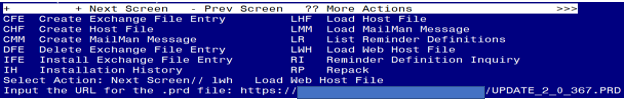 You will see a message indicating the file was loaded successfully.Search and locate an entry titled UPDATE_2_0_367 VA-ONC LUNG CANCER FOLLOW UP AND CONSULT REPORT in reminder exchange. 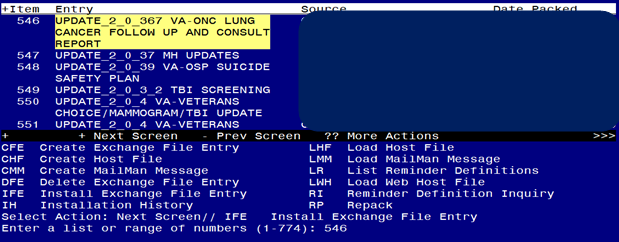 At the Select Action prompt, enter IFE for Install Exchange File EntryEnter the number that corresponds with your entry titled UPDATE_2_0_367 VA-ONC LUNG CANCER FOLLOW UP AND CONSULT REPORT (in this example it is entry 546, it will vary by site) that is dated 07/27/2023.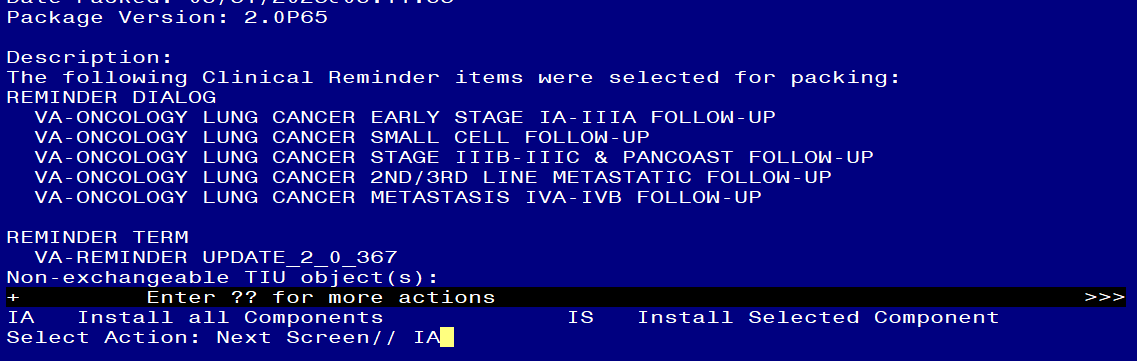 At the Select Action prompt, type IA for Install all Components and hit enter.Install all new components.
Overwrite any components that exist but are different. You will then be prompted to install the first dialog component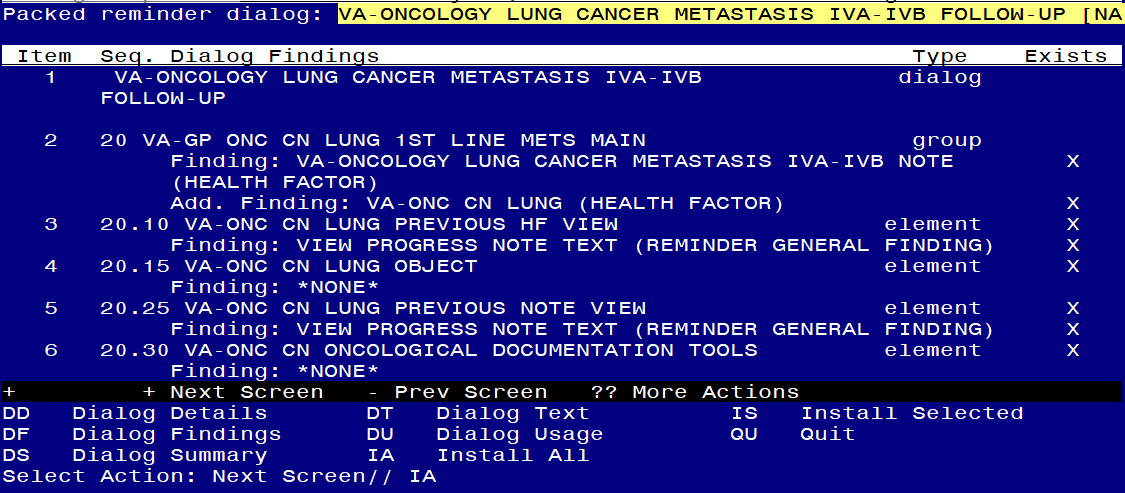 At the Select Action prompt, type IA to install the dialog – VA-ONCOLOGY LUNG CANCER METASTASIS IVA-IVB FOLLOW-UP Install reminder dialog and all components with no further changes: Y//ES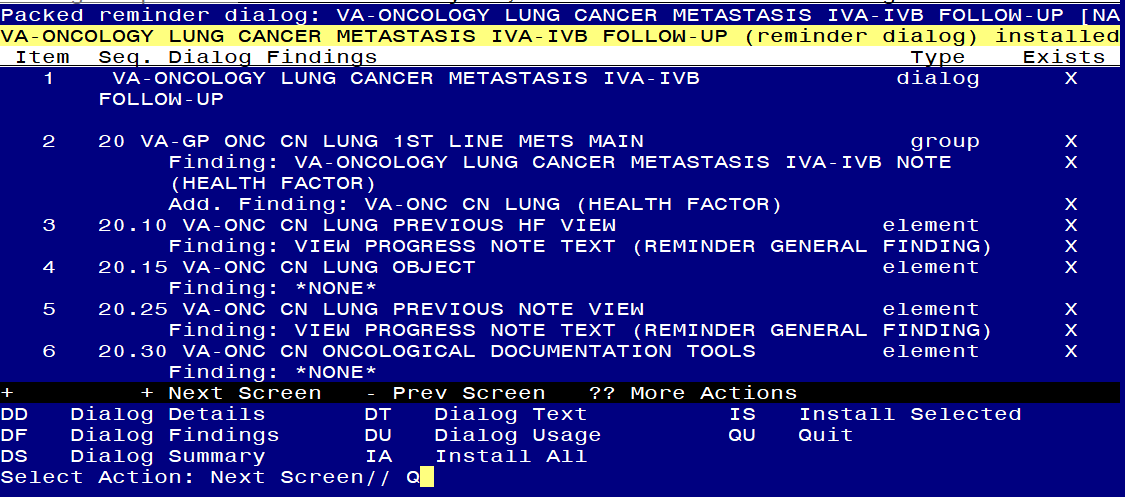 When the dialog has completed installation, you will then be returned to this screen. At the Select Action prompt, type Q.You will then be prompted to install the next dialog component.  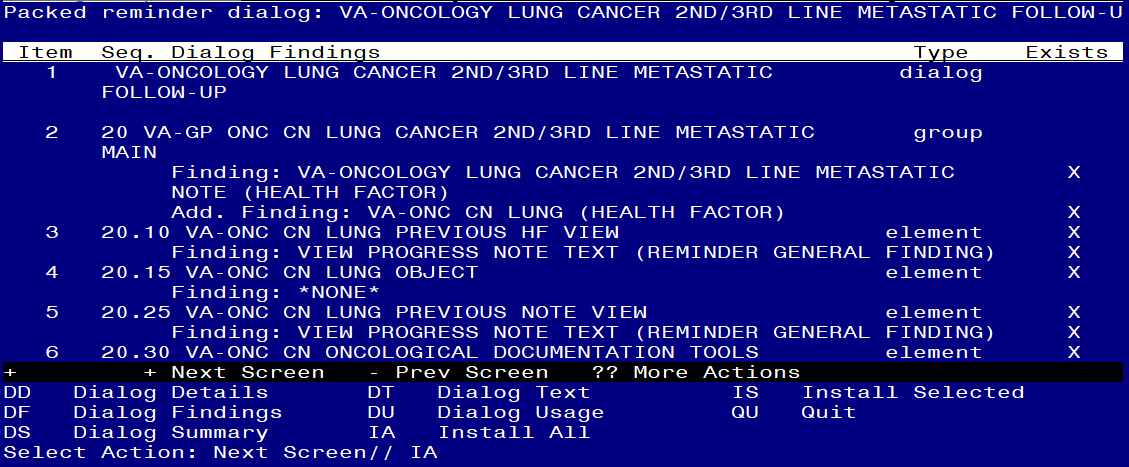 At the Select Action prompt, type IA to install the dialog – VA-ONCOLOGY LUNG CANCER 2ND/3RD LINE METASTATIC FOLLOW-UPInstall reminder dialog and all components with no further changes: Y//ES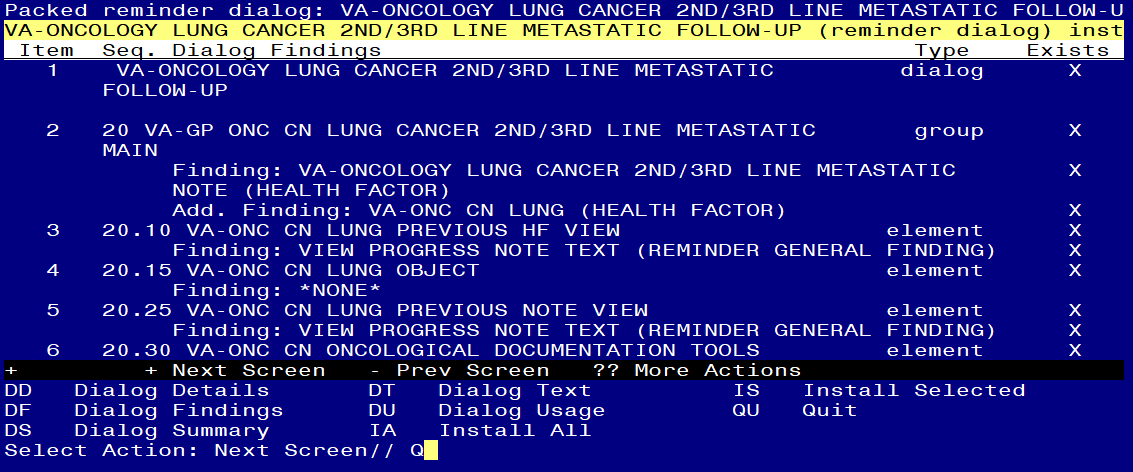 When the dialog has completed installation, you will then be returned to this screen. At the Select Action prompt, type Q.You will then be prompted to install the next dialog component.  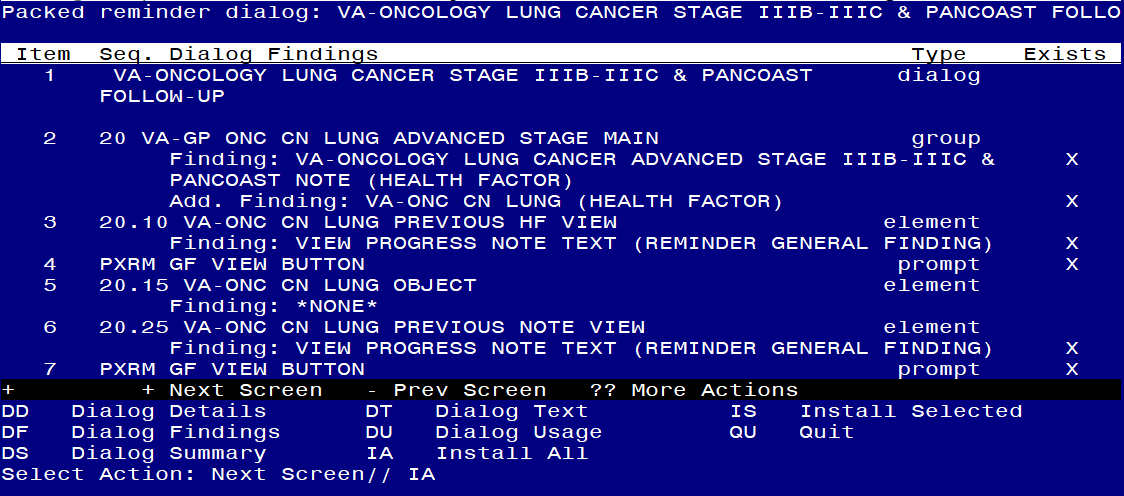 At the Select Action prompt, type IA to install the dialog – VA-ONCOLOGY LUNG CANCER STAGE IIIB-IIIC & PANCOAST FOLLOW-UPInstall reminder dialog and all components with no further changes: Y//ES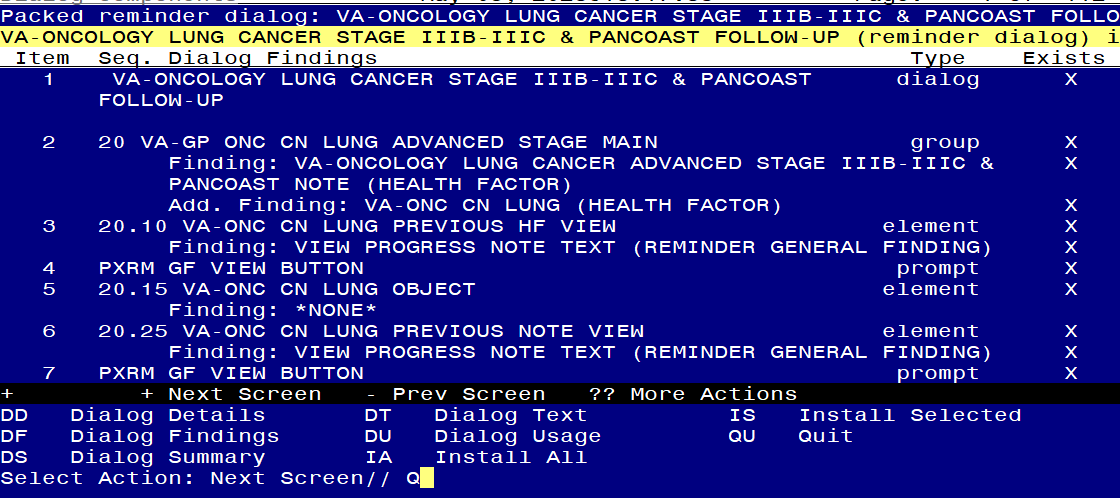 When the dialog has completed installation, you will then be returned to this screen. At the Select Action prompt, type Q.You will then be prompted to install the next dialog component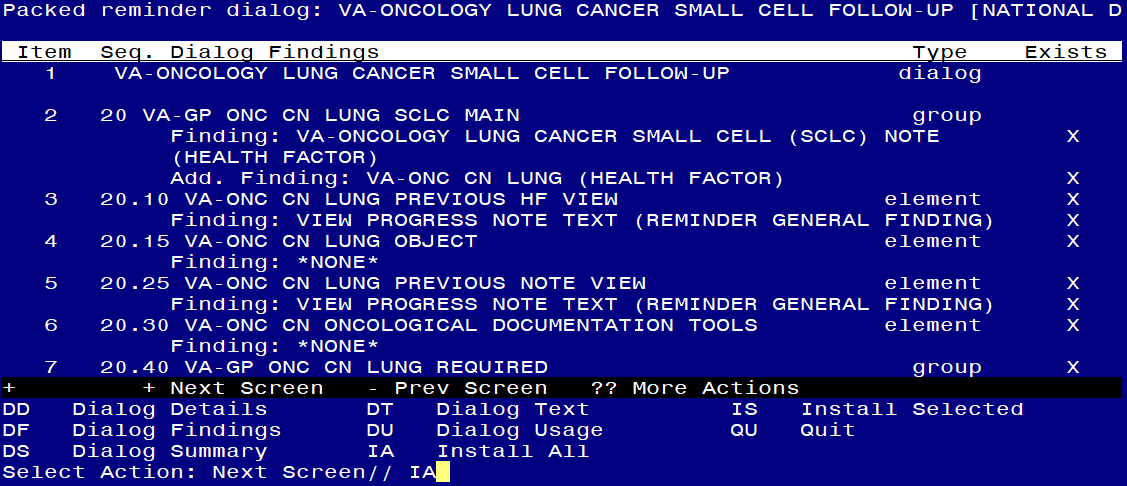 At the Select Action prompt, type IA to install the dialog – VA-ONCOLOGY LUNG CANCER SMALL CELL FOLLOW-UP Install reminder dialog and all components with no further changes: Y//ES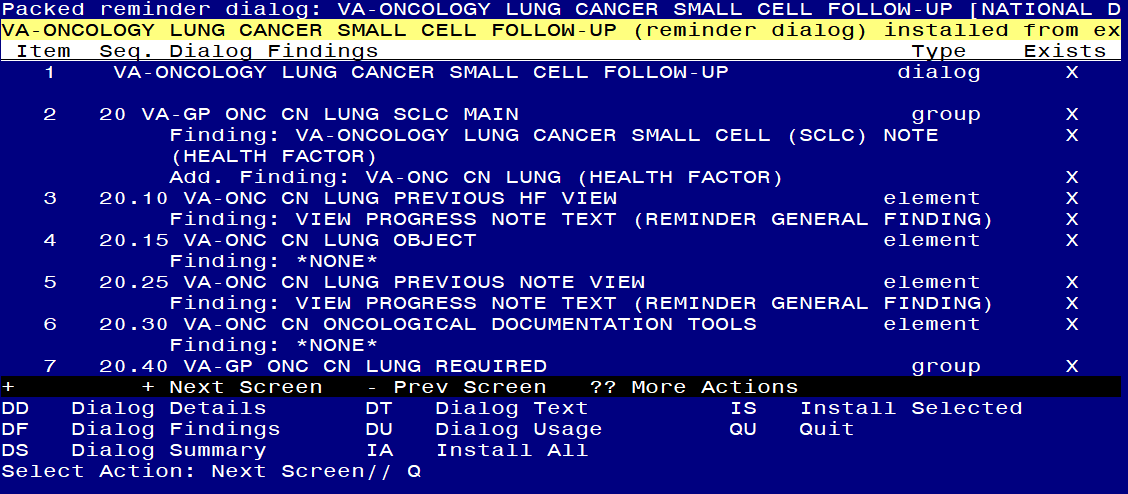 When the dialog has completed installation, you will then be returned to this screen. At the Select Action prompt, type Q.You will then be prompted to install the next dialog component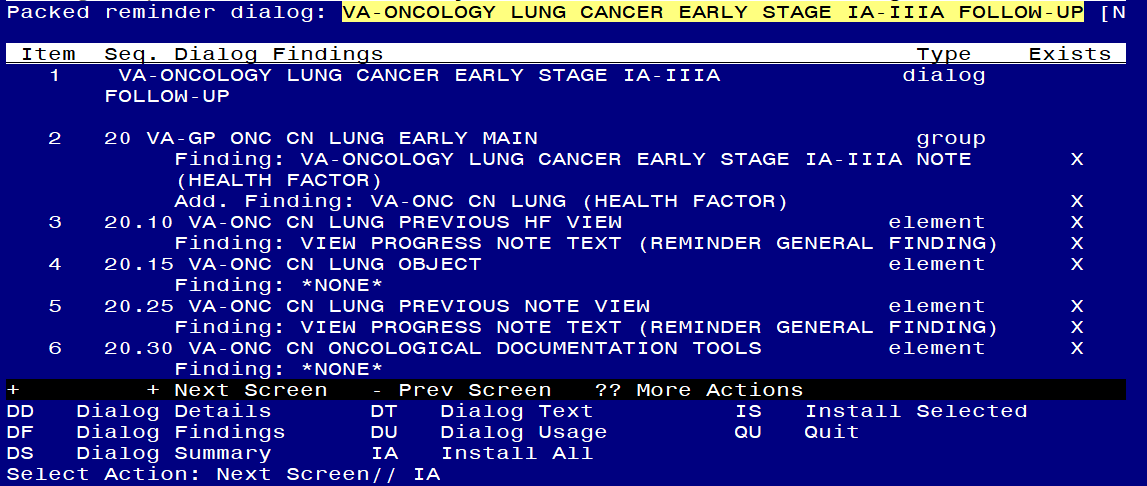 At the Select Action prompt, type IA to install the dialog – VA-ONCOLOGY LUNG CANCER EARLY STAGE IA-IIIA FOLLOW-UP Install reminder dialog and all components with no further changes: Y//ES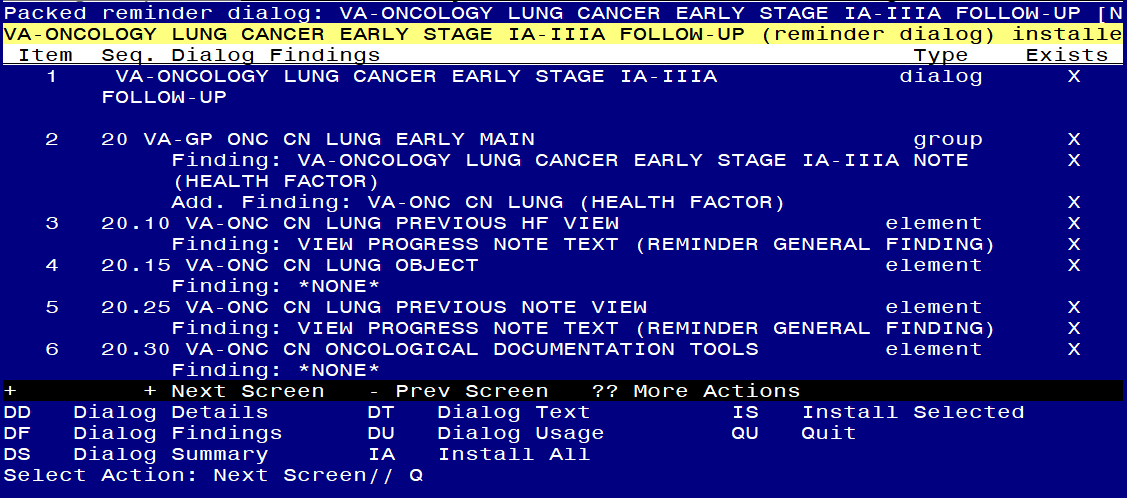 When the dialog has completed installation, you will then be returned to this screen. At the Select Action prompt, type Q.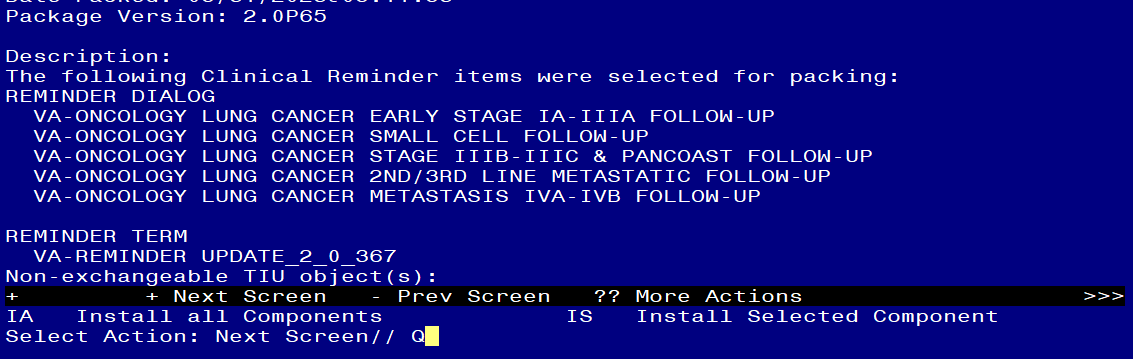 You will then be returned to this screen. At the Select Action prompt, type Q.Install complete.Post InstallationSetup of Note Titles.The note titles to create to associate with this template are: ONCOLOGY LUNG CANCER EARLY STAGE IA-IIIA FOLLOW-UP ONCOLOGY LUNG CANCER STAGE IIIB-IIIC AND PANCOAST FOLLOW-UP  ONCOLOGY LUNG CANCER METASTASIS IVA-IVB FOLLOW-UP  ONCOLOGY LUNG CANCER 2ND/3RD LINE METASTATIC FOLLOW-UP ONCOLOGY LUNG CANCER SMALL CELL (SCLC) FOLLOW-UP        VHA Enterprise Standard Title: HEMATOLOGY AND ONCOLOGY NOTE  You can add these to your document class where progress notes used by Oncology are located.  They should not be in your consult document class.         In addition to those notes, you will also need to create 5 consult note titles.          ONCOLOGY LUNG CANCER EARLY STAGE IA-IIIA CONSULT           ONCOLOGY LUNG CANCER STAGE IIIB-IIIC AND PANCOAST CONSULT                   ONCOLOGY LUNG CANCER METASTASIS IVA-IVB CONSULT            ONCOLOGY LUNG CANCER 2ND/3RD LINE METASTATIC CONSULT          ONCOLOGY LUNG CANCER SMALL CELL (SCLC) CONSULT       VHA Enterprise Standard Title: HEMATOLOGY AND ONCOLOGY CONSULT  These note titles should be in your consult document class. Note:  Comprehensive information on Creating new Document Classes and Titles can be found beginning on page 54 of the TIU/ASU Implementation Guide at the following link:  http://www.va.gov/vdl/documents/Clinical/CPRS-Text_Integration_Utility_(TIU)/tiuim.pdfMake the Dialog template available to be attached to a Personal or Shared template or to be able to attach the dialog to a progress note title. (You can use the LINK feature in this menu for steps 2 and 3 if you choose to) Select Reminder Managers Menu <TEST ACCOUNT> Option: CP CPRS Reminder Configuration   CA     Add/Edit Reminder Categories   CL     CPRS Lookup Categories   CS     CPRS Cover Sheet Reminder List   MH     Mental Health Dialogs Active   PN     Progress Note Headers   RA     Reminder GUI Resolution Active   TIU    TIU Template Reminder Dialog Parameter   DEVL   Evaluate Coversheet List on Dialog Finish   DL     Default Outside Location   PT     Position Reminder Text at Cursor   LINK   Link Reminder Dialog to Template   TEST   CPRS Coversheet Time Test   NP     New Reminder Parameters   GEC    GEC Status Check Active   WH     WH Print Now ActiveSelect CPRS Reminder Configuration <TEST ACCOUNT> Option: TIU TIU Template Reminder Dialog ParameterReminder Dialogs allowed as Templates may be set for the following:     1   User          USR [choose from NEW PERSON]     3   Service      SRV [choose from SERVICE/SECTION]     4   Division      DIV [SALT LAKE CITY]     5   System      SYS [NATREM.FO-SLC.MED.VA.GOV]Enter selection: 5 Choose the appropriate number for your site.  Your site may do this by System or other levels.  The example below uses SYSTEM level.Setting Reminder Dialogs allowed as Templates for System: NATREM.FO-SLC.MED.VA.GOVSelect Display Sequence:388               VA-COVID-19 TELEPHONE FOLLOW-UP389               VA-SRA-CONSULT RESPONSE (D)When you type a question mark above, you will see the list of #’s (with dialogs) that are already taken.  Choose a number NOT on this list.  For this example, 391 is not present so I will use 391.Select Display Sequence: 391Are you adding 391 as a new Display Sequence? Yes// YESDisplay Sequence: 391// <Enter>   391Clinical Reminder Dialog: VA-ONCOLOGY LUNG CANCER STAGE IIIB-IIIC & PANCOAST FOLLOW-UPreminder dialog     NATIONAL         ...OK? Yes// <Enter> (Yes)
Select Display Sequence: 392Are you adding 392 as a new Display Sequence? Yes// YESDisplay Sequence: 392// <Enter>   392Clinical Reminder Dialog: VA-ONCOLOGY LUNG CANCER SMALL CELL FOLLOW-UPreminder dialog     NATIONAL         ...OK? Yes// <Enter> (Yes)Select Display Sequence: 393Are you adding 393 as a new Display Sequence? Yes// YESDisplay Sequence: 393// <Enter>   393Clinical Reminder Dialog: VA-ONCOLOGY LUNG CANCER 2ND/3RD LINE METASTATIC FOLLOW-UPreminder dialog     NATIONAL         ...OK? Yes// <Enter> (Yes)Select Display Sequence: 394Are you adding 394 as a new Display Sequence? Yes// YESDisplay Sequence: 394// <Enter>   394Clinical Reminder Dialog: VA-ONCOLOGY LUNG CANCER METASTASIS IVA-IVB FOLLOW-UPreminder dialog     NATIONAL         ...OK? Yes// <Enter> (Yes)Select Display Sequence: 395Are you adding 395 as a new Display Sequence? Yes// YESDisplay Sequence: 395// <Enter>   395Clinical Reminder Dialog: VA-ONCOLOGY LUNG CANCER EARLY STAGE IA-IIIA FOLLOW-UPreminder dialog     NATIONAL         ...OK? Yes// <Enter> (Yes)Associate the reminder dialogs with the note title in CPRS. In addition to connecting to the note titles, you should also add these to a shared template folder for your oncology service.In CPRS, open the Template Editor, expand Document Titles, select the appropriate folder (if applicable), then click New Template (top right-hand corner).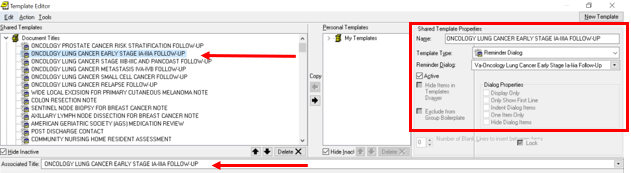 Type in the following information:Name:  ONCOLOGY LUNG CANCER EARLY STAGE IA-IIIA FOLLOW-UPTemplate Type:  Reminder DialogReminder Dialog: VA-ONCOLOGY LUNG CANCER EARLY STAGE IA-IIIA FOLLOW-UP Next, type in the Associated Title name - ONCOLOGY LUNG CANCER EARLY STAGE IA-IIIA FOLLOW-UP - then click Apply.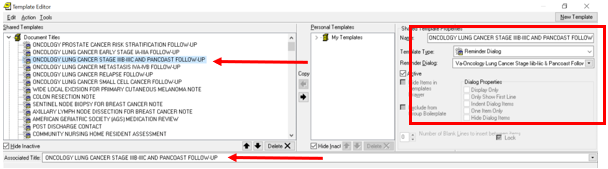 Type in the following information:Name:  ONCOLOGY LUNG CANCER STAGE IIIB-IIIC AND PANCOAST       FOLLOW-UPTemplate Type:  Reminder DialogReminder Dialog VA-ONCOLOGY LUNG CANCER STAGE IIIB-IIIC AND    PANCOAST FOLLOW-UP Next, type in the Associated Title name - ONCOLOGY LUNG CANCER STAGE IIIB-IIIC AND PANCOAST FOLLOW-UP - then click Apply.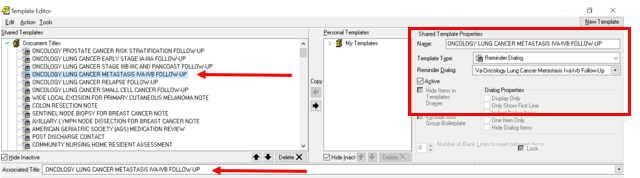 Type in the following information:Name: ONCOLOGY LUNG CANCER METASTASIS IVA-IVB FOLLOW-UP  Template Type: Reminder DialogReminder Dialog: VA-ONCOLOGY LUNG CANCER METASTASIS IVA-IVB   FOLLOW-UP  Next, type in the Associated Title name - ONCOLOGY LUNG CANCER                       METASTASIS IVA-IVB FOLLOW-UP - then click Apply.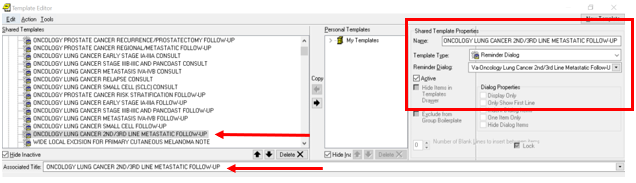 Type in the following information:Name: ONCOLOGY LUNG CANCER 2ND/3RD LINE METASTATIC FOLLOW-UP                    Template Type: Reminder DialogReminder Dialog: VA- ONCOLOGY LUNG CANCER 2ND/3RD LINE METASTATIC FOLLOW-UPNext, type in the Associated Title name – ONCOLOGY LUNG CANCER 2ND/3RD LINE METASTATIC FOLLOW-UP – then click Apply.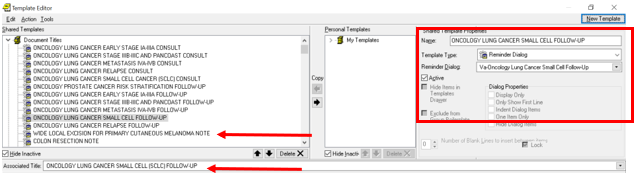 Type in the following information:Name: ONCOLOGY LUNG CANCER SMALL CELL (SCLC) FOLLOW-UP Template Type: Reminder DialogReminder Dialog: VA-ONCOLOGY LUNG CANCER SMALL CELL FOLLOW-UP Next, type in the Associated Title name - ONCOLOGY LUNG CANCER SMALL CELL (SCLC) FOLLOW-UP – then click Apply.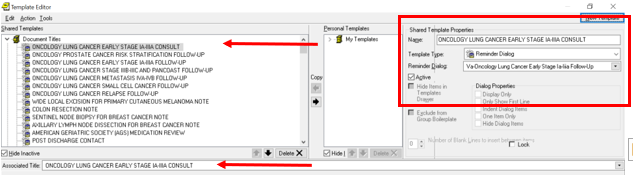 Type in the following information:    Name: ONCOLOGY LUNG CANCER EARLY STAGE IA-IIIA CONSULTTemplate Type: Reminder DialogReminder Dialog: VA-ONCOLOGY LUNG CANCER EARLY STAGE IA-IIIA FOLLOW-UPNext, type in the Associated Title name - ONCOLOGY LUNG CANCER EARLY STAGE IA-IIIA CONSULT - then click Apply.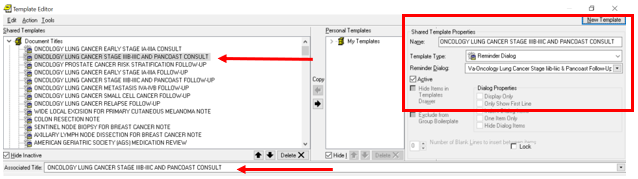 Type in the following information:Name: ONCOLOGY LUNG CANCER STAGE IIIB-IIIC AND PANCOAST CONSULTTemplate Type: Reminder DialogReminder Dialog: VA-ONCOLOGY LUNG CANCER STAGE IIIB-IIIC AND PANCOAST FOLLOW-UPNext, type in the Associated Title name – ONCOLOGY LUNG CANCER STAGE IIIB-IIIC AND PANCOAST CONSULT – then click Apply.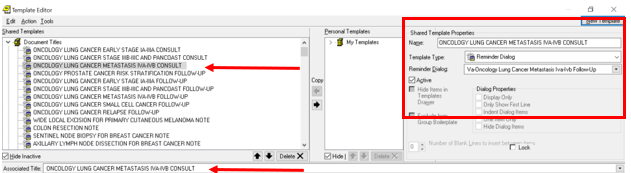 Type in the following information:Name: ONCOLOGY LUNG CANCER METASTASIS IVA-IVB CONSULT Template Type: Reminder DialogReminder Dialog: VA-ONCOLOGY LUNG CANCER METASTASIS IVA-IVB FOLLOW-UP Next, type in the Associated Title name - ONCOLOGY LUNG CANCER METASTASIS IVA-IVB CONSULT – then click Apply.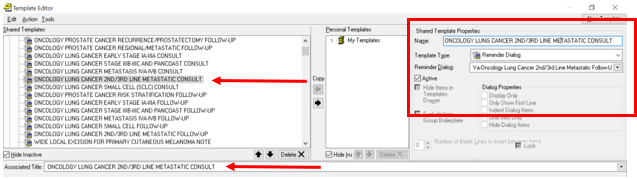 Type in the following information:    Name: ONCOLOGY LUNG CANCER 2ND/3RD LINE METASTATIC CONSULTTemplate Type: Reminder DialogReminder Dialog: VA-ONCOLOGY LUNG CANCER 2ND/3RD LINE METASTATIC FOLLOW-UP Next, type in the Associated Title name - ONCOLOGY LUNG CANCER 2ND/3RD LINE METASTATIC CONSULT – then click Apply.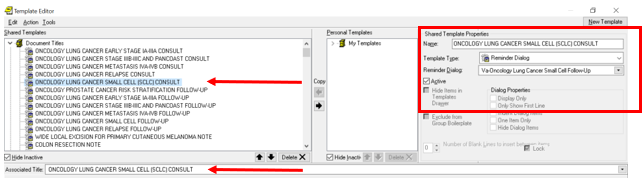 Type in the following information:Name: ONCOLOGY LUNG CANCER SMALL CELL (SCLC) CONSULTTemplate Type: Reminder DialogReminder Dialog: VA- ONCOLOGY LUNG CANCER SMALL CELL FOLLOW-UP     	 Next, type in the Associated Title name - ONCOLOGY LUNG CANCER SMALL       	 CELL (SCLC) CONSULT – then click Apply.     4.  Add objects to the reminder dialog. Using the VistA menu Reminder Dialog Management (DM), Reminder Dialogs (DI), and Change View (CV) to Dialog Elements (E) view.Locate and edit the reminder dialog element: VAL-ONC CN PATIENT DEMOGRAPHICS Edit the DIALOG/PROGRESS NOTE TEXT and Replace the following data objects with your local data objects if you do not have the included object.|PATIENT SEX||PATIENT RACE||PATIENT AGE||PATIENT NAMELocate and edit the reminder dialog element: VAL-ONC CN VITALS TXT Edit the DIALOG/PROGRESS NOTE TEXT and replace the text (add local object here) with your local data object for the following:TemperaturePulseRespirationPulse OximetryBlood PressurePainHeightWeightLocate and edit the reminder dialog element: VAL-ONC CN LABS & IMAGING EDIT the DIALOG/PROGRESS NOTE TEXT and replace the text: (please reference official report in record) with your local data objects for the most recent LABS & IMAGING.*Or your site can choose to leave the verbiage “(please reference official report in record)” without inserting data objects.Locate and edit the reminder dialog element: VAL-ONC CN VISIT VVC CONTACT HOME ADDRESS EDIT the DIALOG/PROGRESS NOTE TEXT and Replace the text Home address: ADD local patient address object here with your local data object.Locate and edit the reminder dialog element: VAL-ONC CN VISIT VVC CONTACT PHONE NUMBER HOME/CELL. EDIT the DIALOG/PROGRESS NOTE TEXT and replace (ADD patient xxx phone object here) with your local data object the following:Cell phone Home phone Work phoneSuppress the resident supervision statement (if applicable):The template utilized branching logic via the element VAL-ONC CN ATTENDING OF RECORD to suppress documenting resident supervision in the dialog if needed.*This is a local element and can be disabled if not applicable to your site.You should add user classes that do not need to document resident supervision (i.e. Attending Physician, etc.). To add user classes, edit the reminder term VA-ONC ASU ATTENDING. To add an additional user class, use the quote ““ characters “CF.VA-ASU USER CLASS” and set the computed finding parameter of your new finding to the appropriate user class. The reminder term is being released with the ASU class of ATTENDING PHYSICIAN and NURSE PRACTITIONER. Edit according to your local practices.If a user does not have one of the included user classes, the following will appear in the note.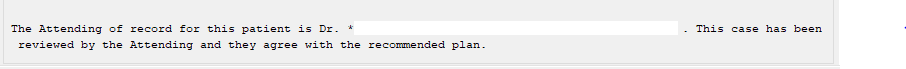 Enter your site name in the template field: {FLD:VA-ONC VAMC SITE NAME}.Add consult quick orders as an additional finding to the elements identified in the pre-install:VA-ONC RADIATION ONCOLOGY CONSULT – map radiation oncology consultVA-ONC LUNG REFER TO PALLIATIVE CARE - map palliative care consultVAL-ONC LUNG IVB POS 1ST OTHER – map IFC PRECISION ONCOLOGY ELECTRONIC CONSULT (element can also be inactivated if you don’t have the Precision Oncology consult).VA-ONC HOSPICE REFERRAL - map hospice consultVA-ONC LUNG SURGICAL CONSULT – map thoracic surgery consultAdd lab quick orders to these elements. Check with your local LIM. Your site may not have any lab orders for these tests; some sites use a consult for molecular testing. If your site does not have either, nothing else is needed.VA-EL ONC LUNG ON PDL1 - map PD-L1 orderVA-EL ONC LUNG PTHWY NGS ON – map Tumor Genomic testing orderVA-EL ONC LUNG PTHWY LIQUID BIOPSY - map order for liquid biopsyMap the ten note titles to the HS Object |VA-ONC CN PREVIOUS LUNG|:NOTE TITLES:ONCOLOGY LUNG CANCER EARLY STAGE IA-IIIA FOLLOW-UP ONCOLOGY LUNG CANCER STAGE IIIB-IIIC AND PANCOAST FOLLOW-UP  ONCOLOGY LUNG CANCER METASTASIS IVA-IVB FOLLOW-UP  ONCOLOGY LUNG CANCER 2ND/3RD LINE METASTATIC FOLLOW-UPONCOLOGY LUNG CANCER SMALL CELL (SCLC) FOLLOW-UP ONCOLOGY LUNG CANCER EARLY STAGE IA-IIIA CONSULT ONCOLOGY LUNG CANCER STAGE IIIB-IIIC AND PANCOAST CONSULT         ONCOLOGY LUNG CANCER METASTASIS IVA-IVB CONSULT  ONCOLOGY LUNG CANCER 2ND/3RD LINE METASTATIC CONSULT                    ONCOLOGY LUNG CANCER SMALL CELL (SCLC) CONSULTHS OBJECT:|VA-ONC CN PREVIOUS LUNG|Example: Start with the TIU Maintenance Menu  Document Definitions (Manager)  Create TIU/Health Summary Objects  SL “VA-ONC CN PREVIOUS “  Detailed Display/Edit HS ObjectMap the note title the 10 note titles to the following object.		HS Object: VA-ONC CN PREVIOUS LUNG (TIU)                                    		Health Summary Type: VA-ONC CN PREVIOUS LUNG (HS)                                          	Report Period:                                                                        	Creator:                                   	                            HS Object                                                	Print Label: NO         			Print Report Date and Time: NO         		Print Blank Line after Label: NO		Print Confidentiality Banner: NO                    	Customized Header: YES			Print Report Date and Time: NO         		Suppress Components w/o Data: YES	Print Component Header: NO           		Print Deceased Information: NO		Print Time-Occurrence Limits: NO        National Object: NO         			Underline Component Header: NO                   	 	Blank Line After Header: NO          			Overwrite No Data: No Teleoncology note found                                 		Select Item(s): Quit// Edit HS Type		Editing Health Summary Type VA-ONC CN PREVIOUS LUNG (HS)'		NAME: VA-ONC CN PREVIOUS LUNG (HS) Replace 		TITLE: 		SUPPRESS PRINT OF COMPONENTS WITHOUT DATA: yes// 		LOCK: 		OWNER: 		Select COMPONENT: SPN     		SPN  PROGRESS NOTES SELECTED    SPN		SUMMARY ORDER: 5// 5		OCCURRENCE LIMIT: 1		TIME LIMIT: 		HEADER NAME: Selected Prog Notes// 		No selection items chosen.		Select new items one at a time in the sequence you want them displayed.		You may select any number of items.Select SELECTION ITEM: ONCOLOGY LUNG CANCER EARLY STAGE IA-IIIA FOLLOW-UPContinue to add all the note titles listed above. When you are finished, you should have the following:PROGRESS NOTES SELECTED (SPN)     1 ONCOLOGY LUNG CANCER EARLY STAGE IA-IIIA FOLLOW-UP     2 ONCOLOGY LUNG CANCER STAGE IIIB-IIIC AND PANCOAST FOLLOW-UP     3 ONCOLOGY LUNG CANCER METASTASIS IVA-IVB FOLLOW-UP     4 ONCOLOGY LUNG CANCER 2ND/3RD LINE METASTATIC FOLLOW-UP     5 ONCOLOGY LUNG CANCER SMALL CELL (SCLC) FOLLOW-UP     6 ONCOLOGY LUNG CANCER EARLY STAGE IA-IIIA CONSULT      7 ONCOLOGY LUNG CANCER STAGE IIIB-IIIC AND PANCOAST CONSULT     8 ONCOLOGY LUNG CANCER METASTASIS IVA-IVB CONSULT       9 ONCOLOGY LUNG CANCER 2ND/3RD LINE METASTATIC CONSULT    10 ONCOLOGY LUNG CANCER SMALL CELL (SCLC) CONSULT**Optional** - The following note titles may be inactivated since the pathways now exist in the follow-up notes. Please ensure if you inactivate the note titles, that the templates are available in the Oncology shared templates folder and users at your site are aware they are being inactivated.ONCOLOGY-EARLY STAGE LUNG CANCER PATHWAYSONCOLOGY-LOCALLY ADVANCED LUNG CANCER PATHWAYSONCOLOGY-FIRST LINE STAGE IV METASTATIC LUNG CANCER PATHWAYSONCOLOGY-LUNG CANCER RELAPSE PATHWAYSONCOLOGY-SMALL CELL LUNG CANCER PATHWAYS**Optional** - Add local reminder dialog groups and elements if needed. This template was built with the standard items needed for complete documentation. If a site would like to add guidance or information specific to that site, you can add text to the local reminder dialog group VAL-GP ONC CN LUNG LOCAL GROUP using the reminder dialog editor. This group is at the end of the dialog. This dialog group will install disabled, and you will need to remove the disable flag for it to be used.